Федеральное государственное бюджетное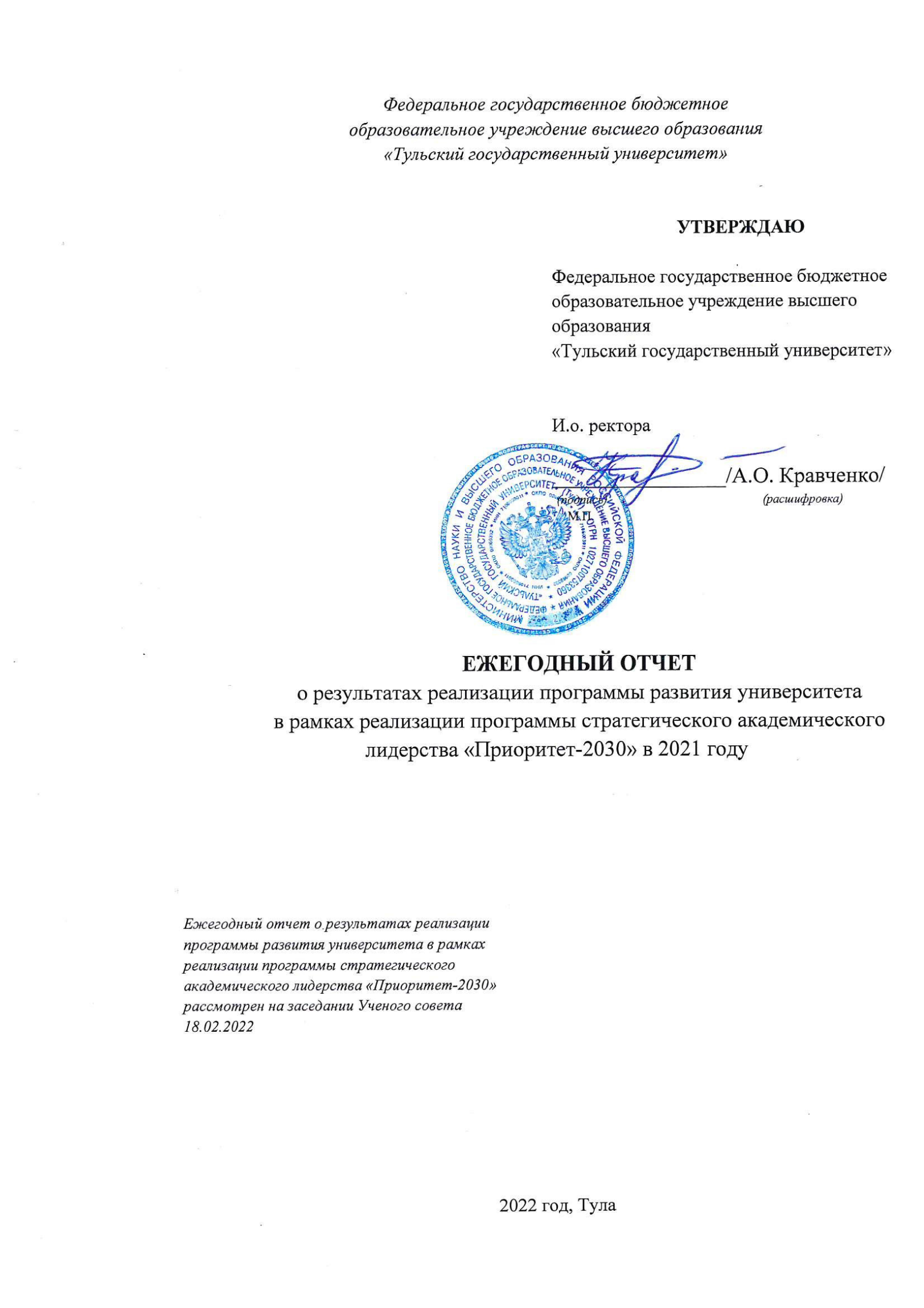 образовательное учреждение высшего образования«Тульский государственный университет»ЕЖЕГОДНЫЙ ОТЧЕТ о результатах реализации программы развития университетав рамках реализации программы стратегического академического лидерства «Приоритет-2030» в 2021 году2022 год, ТулаСОДЕРЖАНИЕI Информация о результатах реализации программы развития университета в отчетном году1 Информация по описанию достигнутых результатов по направлениям (политикам) и стратегическим проектам в отчетном периоде1.1 Образовательная политикаВ рамках модернизации портфеля образовательных программ ТулГУ с учетом мировых трендов и запросов реального сектора экономики в 2021 г. осуществлен первый прием обучающихся на 9 новых основных образовательных программ, прекращена подготовка по 1 программе.В целях подготовки к внедрению в ТулГУ механизмов индивидуализации образовательной траектории обучающихся было организовано обучение более 20 преподавателей по программе повышения квалификации «Индивидуализация в высшем образовании. Как трансформировать образовательное пространство университета» объемом 216 часов на базе ТюмГУ. Разработан план внедрения системы отложенной профилизации в бакалавриате и специалитете.В течение 2021 г. в рамках подготовки университета к реализации образовательных программ на английском языке было проведено диагностическое тестирование 152 преподавателей в целях выявления уровня их владения английским языком.В отчетном периоде в ТулГУ продолжилась практика проектного обучения совместно с предприятиями региона. Разработаны, внедрены и реализуются 3 согласованных с предприятиями-партнерами проектно-ориентированных модуля по 3 направлениям подготовки (специальностям).Разработан и в мае 2021 года утвержден Ученым советом университета порядок выполнения и защиты выпускных квалификационных работ в формате «Стартап как диплом». В отчётном периоде в формате «Стартап как диплом» состоялась защита 1 выпускной квалификационной работы.Значительное развитие получила система дополнительного образования в университете, существенно расширился перечень реализуемых программ дополнительного образования. В частности, на основании обращения министерства образования Тульской области от 22.10.2021 №16-10/11757 в соответствии с Соглашением о предоставлении гранта в форме субсидии были разработаны 15 программ повышения квалификации для работников образовательных организаций Тульской области. По перечисленным программам было обучено 3529 работников. Всего же за отчетный период в Тульском государственном университете 5089 слушателей прошли повышение квалификации, а 444 слушателя – профессиональную переподготовку. В рамках грантовой поддержки Правительства Тульской области в 2021 г. проводилось оснащение оборудованием аккредитационно-симуляционного центра ТулГУ, ресурсы которого используются при аккредитации выпускников-медиков, а также при реализации программ ДПО медицинской направленности.В 2021 году в университете продолжилась практика предоставления обучающимся возможности получения на бесплатной основе дополнительной квалификации. За отчетный период 50 студентов успешно сдали квалификационные экзамены по рабочим профессиям.В 2021 году расширился прием обучающихся очной формы на основные образовательные программы, получение профессиональных компетенций по которым связано с формированием цифровых навыков использования и освоения новых цифровых технологий. На конец отчетного периода численность обучающихся по указанным программам составила 1525 чел. В целях методической поддержки модернизации образовательных программ ТулГУ путем введения в них модулей, обеспечивающих получение профессиональных компетенций, связанных с формированием у обучающихся цифровых навыков использования и освоения новых цифровых технологий, в 2021 г. было организовано повышение квалификации преподавателей ТулГУ в АНО ВО «Университет Иннополис».1.2 Научно-исследовательская политика и политика в области инноваций и коммерциализации разработокНаправления научно-исследовательской деятельности университета определяются приоритетными направлениями СНТР, а также заказами предприятий реального сектора экономики Тульской области и индустриальных партнёров других регионов.Основным инструментом реорганизации научной деятельности является создание в университете единой научно-инновационной инфраструктуры.В рамках реализации мероприятий научно-исследовательской политики и политики в области инноваций и коммерциализации разработок, направленных на достижение основных эффектов в соответствии с ключевыми приоритетами и направлениями, получены представленные ниже результаты.Важным институциональным изменением в 2021 году стало формирование пула научных сотрудников в результате создания четырех новых лабораторий под руководством молодых перспективных исследователей по итогам конкурса Минобрнауки России (в рамках участия университета в НОЦ мирового уровня «ТулаТЕХ»). За счет средств субсидии из федерального бюджета в размере 59,9 млн руб. в 2021 году молодежными лабораториями выполнено государственное задание на проведение фундаментальных научных исследований в областях биотехнологии, органической химии, технологий создания композиционных материалов и машинного зрения.На базе инновационно-технологического центра университета создано научно-исследовательское инфраструктурное ядро, включающее три молодежные лаборатории (когнитивных технологий и симуляционных систем, экологической и медицинской биотехнологии, биологически активных соединений и биокомпозитов).Доля публикаций уровня Q1 и Q2 от общего числа публикаций в изданиях, индексируемых Web of Science и Scopus, в 2021 году увеличилась до 11% (в 2020 году составляла 10 %).В целях увеличения доли молодых исследователей в составе научных коллективов получила развитие система мотивации и финансовой поддержки:5 молодых ученых получили грант ректора на проведение исследований;впервые проведен конкурс грантов ректора для поддержки обучающихся по программам магистратуры. Гранты получили 5 магистрантов;в структуре штатов молодежных лабораторий 88 % научных сотрудников в возрасте до 39 лет (из них 50 % – бакалавры и магистранты);12 аспирантов приняты на целевые места в интересах ТулГУ; на систематической основе к выполнению НИОКР привлекаются обучающиеся всех уровней подготовки на условиях трудоустройства.В рамках мероприятий, направленных на коммерциализацию инновационных разработок, в 2021 году в ТулГУ был заключен лицензионный договор. АНО «НОЦ ИМ «ФАРМА 2030» сроком на 10 лет с ежегодной выплатой лицензионного вознаграждения в размере 1 млн руб. приобрела у ТулГУ право на использование способа диагностики стрессоустойчивости. Опытный образец аппаратно-программного комплекса оптимизации точения тонкостенных заготовок, разработанный научным коллективом ТулГУ, внедрен в опытную эксплуатацию на АО «НПО «СПЛАВ им. А.Н. Ганичева».По итогам научных исследований и экспериментальных разработок получено 137 охраняемых результатов интеллектуальной деятельности (плановое значение – 95).С целью развития и поддержки студенческого технологического предпринимательства создана Стартап-студия.1.3 Молодежная политикаВ 2021 году в рамках молодежной политики университета реализовывались три ключевых направления: проактивная профилизация для формирования индивидуальных образовательных, карьерных, научных и социальных траекторий; развитие и реализация потенциала молодежи по трекам «Образование», «Исследования» и «Социальное проектирование и предпринимательство»; воспроизводство кадров для вуза и региона, работа с выпускниками.Реализация политики позволила достичь и перевыполнить ряд запланированных результатов:1. Доля обучающихся, задействованных в работе по социальному проектированию и технологическому предпринимательству, составила 1,34 % от обучающихся по очной форме обучения при плановом значении – 0,5 %.2. Осуществлено 6 проектов, направленных на культурное, духовно-нравственное, патриотическое воспитание при плановом значении 5 проектов (реконструкции исторических событий на территории Тульской области клубом военно-прикладного моделирования «Факел»; патриотический поисковый проект «Бойцов с войны потомки возвращают»; патриотический кинолекторий, ставший победителем в номинации «Живая история» всероссийского конкурса АСПК «Я горжусь»; фестиваль творчества российских и иностранных студентов университетов Центрального федерального округа «Все флаги в гости к нам»; фестивали художественного творчества обучающихся ТулГУ; университетская лига КВН).3. 94,84 % трудоустроенных и занятых по иным категориям выпускников при плановом значении 84 %, при этом доля занятых в регионе составила 81,4 % при ожидаемых в 2021 г. 81 %. Университет стал региональным центром формирования профессиональных компетенций для служб и специалистов рекрутинговой социализации молодёжи, проведения компетентностных мероприятий для студентов и выпускников. Совместно с МГППУ организовано повышение квалификации специалистов рекрутмента молодежи профессиональных образовательных организаций.4. Охват обучающихся мероприятиями студенческого клуба составил 250 % от запланированных – 2500 чел.5. Охват программами стажировок обучающихся по очной форме обучения составил 0,74 % при плановом значении 0,2 %. Студенты приняли активное участие в программах стажировок в IT-направлениях (SCloud, ServiceSoft и пр.), а также в компаниях Unilever , Cargill, Essity и др.6. Охват волонтерскими проектами обучающихся по очной форме обучения составил 9,3 % при плановых 9 %. Более 500 студентов университета приняли активное участие в работе Тульского отделения движения «Волонтеры-медики» и во Всероссийской акции #МыВместе. Волонтеры оказывали помощь в приобретении медикаментов и продуктов маломобильным группам населения, проводили термометрию, участвовали в реализации направления «Волонтерская помощь медицинским организациям», работали операторами call-центров, оказывали помощь в организации работы органов Роспотребнадзора. Кроме этого Объединенный волонтерский центр университета оказывал волонтерскую поддержку массовых мероприятий, проводившихся на территории региона. За активную добровольческую деятельность студентам ТулГУ были вручены 10 памятных медалей «За бескорыстный вклад в организацию Общероссийской акции взаимопомощи #МыВместе», которая была учреждена Президентом РФ В.В. Путиным, и 34 благодарности Росмолодежи. ТулГУ является ведущим региональным партнёром правительства Тульской области в части реализации региональной политики в области добровольчества.1.4 Политика управления человеческим капиталомВ целях формирования кадрового резерва на руководящие должности университета в 2021 г. 120 работников университета прошли повышение квалификации по программе «Управление университетами» в Центре трансформации образования СКОЛКОВО, программам: «Менеджмент и экономика», «Государственное и муниципальное управление», «Управление проектами», «Управление персоналом» (ФГОБУ ВО «Финансовый университет при Правительстве Российской Федерации»), «Руководители организаций» (РГУ нефти и газа (НИУ) имени И.М. Губкина), «Цифровые технологии в преподавании профильных дисциплин» (АНО ВО «Университет Иннополис»). Стажировку в Институте органической химии им. Н.Д. Зелинского РАН (ИОХ РАН) прошли 2 обучающихся (1 магистрант и 1 аспирант) и 1 сотрудник ТулГУ.Для обновления профессиональной структуры персонала и развития цифровых компетенций в системе непрерывного образования НПР и сотрудников проведено обучение по программам повышения квалификации в организациях – участниках НОЦ «ТулаТЕХ».В целях привлечения активной талантливой молодежи для работы в университете произведен целевой набор в аспирантуру ТулГУ 12 человек, которые, начиная со второго семестра, получают дополнительную стипендию в размере 5000 руб.Разрабатывается комплекс мероприятий для поддержки талантливой молодежи, привлечения работников в возрасте до 39 лет к работе в университете на должности научных работников и профессорско-преподавательского состава, в том числе через совершенствование системы эффективного контракта.1.5 Кампусная и инфраструктурная политикаВ рамках трансформации инфраструктуры университета в открытую образовательно-научную экосистему, включенную в процессы развития региона и города с доступной и связной средой, обеспечивающей эффективность ключевых образовательных, научно-исследовательских и воспитательных процессов университета и являющейся привлекательной для обучающихся, сотрудников и жителей города реализованы следующие мероприятия:по направлению «Доступный университет» модернизированы входные группы учебных корпусов № 2 и № 6 в целях обеспечения доступности для лиц с ОВЗ установлены подъемные механизмы и пандусы;по направлению «Безопасный университет» проведены работы по модернизации системы пропускного режима на территорию кампуса, а также произведена установка инженерных средств защиты;по направлению «Здоровый университет» в рамках развития спортивной инфраструктуры университета завершены реновация стадиона «Буревестник» и ремонт фасада физкультурно-образовательного центра;разработана концепция модернизации территории ТулГУ, которая предусматривает развитие рекреационного потенциала территории, создания новых точек притяжения и общественных центров. Совместно с Правительством Тульской области и администрацией г. Тулы создан сквер 80-летия героической обороны Тулы.1.6 Система управления университетомВ целях повышения эффективности работы подразделений университета, деятельность которых связана с созданием и применением информационных систем и технологий, а также в связи с необходимостью концентрации кадровых и материальных ресурсов в области информатизации, создано новое структурное подразделение университета – Департамент информатизации (приказ ТулГУ от 06.09.2021 № 1617).В целях повышения эффективности работы подразделений университета, деятельность которых связана с капитальным строительством и инфраструктурным развитием университета, а также в связи с необходимостью концентрации кадровых и материальных ресурсов в области капитального строительства создано новое структурное подразделение университета – Департамент капитального строительства и инфраструктурного развития (приказ ТулГУ от 01.10.2021 № 1799).Получила развитие система «эффективного контракта», в рамках которой работники из числа профессорско-преподавательского и преподавательского состава, а также научные работники получают стимулирующие выплаты за достижение показателей эффективности в области научно-исследовательской, учебно-методической, воспитательной и организационно-представительской работы.1.7 Финансовая модель университетаВ рамках реализации финансовой политики университета в 2021 году осуществлены следующие мероприятия:Проведен пересмотр структуры расходов по блокам (центрам) аккумуляции затрат, с соответствующей перестройкой функций планирования. Ожидается, что данная мера будет способствовать оптимизации расходов и уменьшению непрофильных затрат.Проведен пересмотр экономической целесообразности и порядка ценообразования реализации дополнительных образовательных программ. Ожидается, что данная мера будет способствовать повышению конкурентоспособности университета при оказании услуг по дополнительному образованию и эффективному участию в тендерах.Активное участие в конкурсах на выполнение НИОКР на федеральном и региональном уровне привело к увеличению доходов от научной деятельности на 58 %.Мероприятия по привлечению абитуриентов привели к приросту численности контингента и увеличению на 6 % доходов по образовательной деятельности в рамках реализации программам высшего и среднего профессионального образования.1.8 Политика в области цифровой трансформацииКлючевые направления цифровой трансформации университета реализуются посредством следующих мероприятий:«Модернизации системы пропускного режима на территорию кампуса».Проведена процедура тестирования трех информационных систем контроля доступа, по результатам отобрана одна. Подготовлены документы для закупки программного обеспечения и необходимого для модернизации системы контроля и управления доступом (СКУД) оборудования.«Модернизация территориально распределенной сети университета».В 2021 году были проведены следующие работы:прокладка магистральных линий связи в медицинском клиническом центре;прокладка магистральных линий связи в инновационно-технологическом центре для открытия новых научных лабораторий;ввод к эксплуатацию сетевых шлюзов для модернизации телефонной сети университета;внесение изменений в техническую документацию по разработке проекта магистральной сети волоконно-оптической линии связи (ВОЛС).«Создание университетского DATA-Хаб».Проведены процедуры закупки 7 % серверного оборудования для создания DATA-центра.В инновационно-технологическом центре настроен тестовый прототип из приобретенных серверов. Проведены работы по тестированию обеспечивающей инфраструктуры и аварийному отключению прототипа.1.9 Политика в области открытых данныхПроведение серии занятий по информатике и физике со школьниками выпускных классов в онлайн-формате обеспечило рост числа пользователей открытой образовательной площадки.Реализован механизм подачи документов посредством суперсервиса «Поступи в вуз онлайн», что позволило увеличить количество поступающих из других регионов.Обновлен интерфейс личного кабинета сотрудника и обучающегося.1.10 Стратегический проект «Перспективное вооружение – создание научно-инженерной среды разработок перспективных средств вооружений и военной техники»В рамках проведенных фундаментальных и прикладных научных исследований по направлениям, определяющим ключевые тактико-технические характеристики перспективных средств вооружения и военной техники (дальность, точность, скорость, поражающее действие и т. д.), получены следующие уникальные результаты:1.	В интересах АО «НПО «СПЛАВ» им. А.Н. Ганичева» (г. Тула):модели и методики расчета функционирования основных узлов и модулей перспективных реактивных систем залпового огня, в том числе, воплощенных в виде четырех программно-вычислительных комплексов;комплекс автоматизированного контроля толщины теплозащитного покрытия корпусов двигателей перспективных реактивных снарядов.2.	Для АО «КБП» (г. Тула):математические модели особых режимов функционирования высокоскоростных объектов перспективных аэродинамических схем;трехстепенной малогабаритный стенд угловых перемещений для трассовых лабораторных исследований аппаратуры управления;развитие теории и методов проектирования высокоточных приводов различного исполнения и назначения.3.	Для АО «НПО «Прибор» (г. Москва): исследованы возможности и определены пути создания автоматического модульного гранатометного комплекса калибра 45-мм;разработана конструкторская документация на низкотемповую малокалиберную пушку.4.	Для ФГУП «РФЯЦ-ВНИИТФ им. академика Е.И. Забабахина» (г. Снежинск, Челябинская область) исследованы возможности и определены пути создания высокоточного вибрационного датчика.5.	Для «ФГУП РФЯЦ-ВНИИЭФ» (г. Саров, Нижегородская область) разработано программное обеспечение перспективной бесплатформенной инерциальной навигационной системы.В рамках развития инфраструктуры фундаментально-прикладных исследований и разработок в области специального машиностроения совместно с АО «КБП» (г. Тула) начато создание в ТулГУ лаборатории полунатурных испытаний модулей и систем малогабаритных объектов перспективных комплексов высокоточного оружия.В рамках создания единого комплекса научно-кадрового обеспечения и отработки передовых технологий в новых для университета областях знаний: осуществлено привлечение к учебному процессу выпускников университета, являющихся ведущими сотрудниками предприятий ОПК (АО «НПО «СПЛАВ» им. А.Н. Ганичева» и АО «КБП»);начаты работы по новым научным направлениям в области прикладного искусственного интеллекта для средств вооружения и военной техники ближней тактической зоны боевых действий и в области перспективных учебно-тренировочных средств и технологий их бесшовной интеграции в единое виртуальное пространство.Получено 57 охраняемых результатов интеллектуальной деятельности.Продвижение результатов научно-исследовательских и опытно-конструкторских работ осуществлялось в рамках:XV Международного авиационно-космического салона «МАКС-2021»;Международного военно-технического форума «АРМИЯ-2021»;VIII Ежегодной национальной выставки «ВУЗПРОМЭКСПО-2021».1.11 Стратегический проект «БиоХимТех – создание междисциплинарной научно-инновационной экосистемы в сфере наук о жизни и окружающей среды в Тульской области»В 2021 году были реализованы пять научных проектов, по которым получены следующие основные результаты:Биоэлектрохимические системы – микробные топливные элементы и биосенсорные анализаторы для экологического мониторинга.Выявлены новые закономерности функционирования биоэлектрохимических систем со структурированной архитектурой нано/био интерфейсов – «электроды, модифицированные электропроводящими полимерами, медиаторами и/или углеродными наноматериалами – ферменты/субклеточные структуры/клетки микроорганизмов» для создания технологий в сфере альтернативной энергетики – биотопливных элементов.Биомиметические структуры на основе кремнийорганических соединений и клеток микроорганизмов и ферментов.Определены основные аспекты влияния гидрофильных полимеров как структуроуправляющих агентов на архитектуру, морфологию и активность биокатализаторов, полученных путем иммобилизации метилотрофных дрожжей в органосиликатные матрицы в условиях золь-гель синтеза. Исследована возможность применения биогибридных материалов как биокатализаторов при разработке модельных биофильтров для очистки метанольных стоков. Гликолипидные биосурфактанты микроорганизмов и их биотехнологический потенциал.Для бактерий-продуцентов трегалолипидных биосурфактантов рода Rhodococcus sp. проведено исследование продукции биологических поверхностно-активных веществ (биоПАВ). Установлены условия, при которых наблюдается наибольшее содержание биоПАВ в культуральной жидкости. Катализ, синтез и получение новых материалов.Разработаны подходы к синтезу триспиридиниевых соединений на основе циануровой кислоты с дополнительными атомами кислорода в линейной части спейсера. Получены соединения с различной длиной алкильной цепи, включающей 8, 10 и 12 атомов углерода. Строение и чистота синтезированных соединений охарактеризованы комплексом физико-химических методов. Продемонстрировано, что все вещества обладают активностью в отношении как грамположительных, так и грамотрицательных бактерий, а соединение-лидер превосходит по активности коммерческие антисептики бензалкония хлорид и цетилпиридиния хлорид.Разработки в сфере экологической безопасности промышленно развитых регионов.Разработана математическая модель прогнозирования неблагоприятной экологической ситуации на промышленно развитых территориях на основе данных, полученных с помощью автоматизированной интеллектуальной системы экологического мониторинга. Отличительной особенностью модели является применение в системе мониторинга загрязнения атмосферы в части ее функциональной возможности использования в области районирования территорий в зависимости от метеоусловий, которые формируются в пределах исследуемого промышленного региона. В рамках развития материально-технических условий осуществления образовательной и  научной деятельности университета проводится подготовка к созданию научно-исследовательского «BioChemTech-Центра» ТулГУ. Для этого 1 октября 2021 года созданы молодежные научные лаборатории: «Экологической и медицинской биотехнологии», «Когнитивных технологий и симуляционных систем» и «Биологически активных соединений и биокомпозитов». Кроме того, ведется работа над созданием «Центра экологического мониторинга» (соглашение о предоставлении гранта от правительства Тульской области в форме субсидии от 14.10.2021 № 2).1.12 Стратегический проект «Композит – новые композитные и функциональные материалы и технологии их обработки»В 2021 году на базе лабораторного корпуса №13 в рамках реализации мероприятия «Создание единого распределенного центра коллективного пользования научно-исследовательским и вычислительным оборудованием «Центр технологического превосходства» программы деятельности НОЦ мирового уровня «ТулаТЕХ» в 2021 году в ТулГУ создан инжиниринговый центр «Наукоемкие технологии в машиностроении». Деятельность центра будет сфокусирована на:проектировании и изготовлении изделий из композиционных материалов методами прессования, литья под давлением и механической обработки;разработке новых неметаллических композиционных материалов;проектировании и технологической отработке специальной оснастки для изготовления изделий.Начаты работы по оснащению центра комплексом современного высокотехнологичного оборудования, включающего опытные линии экструзии и компаундирования термопластичных полимеров, а также линию получения филамента для 3D-печати. Для оснащения инжинирингового центра используется существующее оборудование кафедры электро- и нанотехнологий ТулГУ (50 %), а также оборудование, переданное индустриальным партнером – АО НПО «УНИХИМТЕК» (термопластавтомат, прессы, смесители, оборудование для размола и рассева, высокотемпературные печи и др.)Оснащение центра новым и имеющимся оборудованием позволит осуществлять следующие виды инжиниринговых услуг:моделирование и проектирование изделий из композиционных и иных неметаллических материалов;разработка и изготовление композиционных материалов для решения задач заказчиков;проектирование и технологическое моделирование оснастки;испытания базовых физико-механических свойств материалов и изделий.Создана молодежная лаборатория химии композиционных и углеродных материалов для выполнения исследований газопроницаемости композиционных материалов и мембран.Подготовлены 3 публикации, включая 1 публикацию в журнале Q1.2 Информация о проблемах, выявленных при реализации программы развития университета по направлениям (политикам) и стратегическим проектам в отчетном периодеНедостаточно высокий уровень приборной базы университета, необходимый для проведения фронтирных научных исследований.Недостаточное развитие в вузе практики академической мобильности, влекущее за собой сложность привлечения к работе в молодежных научных лабораториях квалифицированных и талантливых специалистов и ученых из других регионов РФ и из-за рубежа.При реализации проектов молодежной политики, имеющих массовый охват (например, творческая деятельность), в первой половине года возникли трудности их организации в условиях противоэпидемиологических ограничений, касающихся количества участников, обеспечения их деятельности и наличия подтверждений о вакцинации.Высокий процент по трудоустройству и иным формам занятости студентов и выпускников, превышающий плановые значения, обеспечивается высокой кадровой востребованностью организаций и предприятий-работодателей в молодых специалистах не только в регионе, но и в соседних областях, и в г. Москве. Это приводит к негативному эффекту трудовой миграции, снижающей показатели занятости в регионе.3 Информация с описанием достигнутых результатов при реализации программы развития в части построения сетевого взаимодействия и кооперации с университетами и научными организациями, а также с организациями реального сектора экономики и выявленных при реализации проблемах. Описание вклада участников консорциумов в реализацию программы развития университета и реализацию стратегических проектов в отчетном году, включая информацию о проведении совместных научных исследований и созданию наукоемкой продукции и технологий, наращиванию кадрового потенциала сектора исследований и разработок, укреплению кадрового и научно-технологического потенциала организаций реального сектора экономики и социальной сферыВ 2021 году университет подписал согласие на присоединение к Соглашению о создании Консорциума образовательных организаций высшего и среднего профессионального образования на базе АНО ВО «Университет Иннополис» в статусе Опорного образовательного центра по направлениям цифровой экономики. В рамках соглашения 100 работников из числа профессорско-преподавательского состава прошли обучение по программе повышения квалификации «Цифровые технологии в преподавании профильных дисциплин» (144 часа). По результатам обучения в рабочие программы по ряду дисциплин были включены компоненты, формирующие цифровые компетенции у обучающихся.Росту качества профессорско-преподавательского состава способствовало привлечение к преподавательской работе специалистов из ведущих российских научных организаций – АО «КБП», ПАО «НПО «Стрела», АО «НПО «Сплав», НПП АО «АЛЬФА-ПРИБОР», ООО «Эксперт-инжиниринг» и ряда других.Реализация проектов биологического и биотехнологического профиля программы развития ТулГУ проводится в тесном сотрудничестве с федеральным исследовательским центром Пущинским научным центром биологических исследований РАН, являющимся одним из крупнейших научных учреждений РФ, специализирующимся на фундаментальных исследованиях в области биотехнологии. Выбор ФИЦ ПНЦ РАН, в первую очередь, связан с наличием уникального и современного оборудования, которое отсутствует не только в Тульском государственном университете, но и в других учебных и научных организациях Тульской области, кроме того, в организациях, составляющих Пущинский научный центр, работают ведущие ученые и специалисты в области биологии, биотехнологии и химии. При взаимодействии со специалистами ФИЦ ПНЦ РАН получены новые рекомбинантные бактериальные двухдоменные лакказы, обладающие высокой термостабильностью, активностью при нейтральных значениях рН и средним потенциалом Т1-центра, что важно для применения ферментов при разработке биотопливных элементов и биосенсоров. Разработаны методические подходы для создания лакказных электродов и определены их характеристики. Продемонстрирована взаимосвязь активности ключевых ферментов деградации нафталина и содержания мРНК в ходе адаптации бактерий-деструкторов углеводородов Pseudomonas putida BS3701 в условиях лимитирующих факторов питания (азота и железа), что важно для разработки эффективных биопрепаратов и биотехнологий очистки нефтезагрязненных территорий. Реализация проекта «Катализ, синтез и получение новых материалов» проходит в тесном сотрудничестве с Институтом органической химии им. Н.Д. Зелинского РАН (Соглашение о сотрудничестве от 19 ноября 2021 года). Федеральное государственное бюджетное учреждение науки Институт органической химии им. Н.Д. Зелинского Российской академии наук является одним из крупнейших научных учреждений РФ, специализирующимся на фундаментальных исследованиях в области органической химии. Выбор такого партнера, в первую очередь, связан с наличием в ИОХ РАН уникального и современного оборудования, которое отсутствует не только в Тульском государственном университете, но и в других учебных и научных организациях Тульской области. Сотрудничество со специалистами ИОХ РАН дает возможность глубже понять и раскрыть фундаментальные закономерности синтеза азотсодержащих органических ионных соединений с антибактериальной активностью.В рамках расширения партнерских связей ТулГУ, а также с целью формирования у обучающихся навыков межкультурного и межличностного общения в 2021 году разработаны и запущены 2 программы научной стажировки научно-педагогических работников и обучающихся в Институте органической химии им. Н.Д. Зелинского РАН.При выполнении проекта «Разработки в сфере экологической безопасности промышленно развитых регионов» продолжается сотрудничество с РХТУ им. Д.И. Менделеева (г. Москва), Министерством природных ресурсов и экологии Тульской области, государственным учреждением Тульской области «Природа». Совместная работа ведется в рамках научных исследований по разработке научно-методологических материалов, системы экологического мониторинга, созданию постов экологического мониторинга для исследования загрязнения атмосферного воздуха на территории муниципального образования Узловский район, муниципального образования город Новомосковск и муниципального образования город Ефремов.Работы по стратегическому проекту «Композит – новые композитные и функциональные материалы и технологии их обработки ведутся в партнерстве с Московским государственным университетом имени М.В. Ломоносова (химический факультет) и Кабардино-Балкарским государственным университетом (центр «Композиционные материалы»). C указанными университетами достигнута договоренность о сетевой магистратуре по направлению «Химическая технология. Композиционные материалы». Проводятся совместные исследования. Организовано взаимодействие с АО НПО «УНИХИМТЕК», которое предоставило необходимое оборудование и материалы для выполнения работ по направлению композитных и функциональных материалов.Проведены переговоры о заключении хоздоговоров в интересах предприятий реального сектора: АО НИИграфит (г. Москва) – получение опытных образцов и проведение испытаний термопластичных композитов на основе полифениленсульфидов;АО «Завод «Элекон» (г. Казань) – разработка материалов для композиционных электроконнекторов;АО НПО «УНИХИМТЕК» – разработка технологий уплотнительных материалов.4 Информация с описанием достигнутых результатов при реализации программы развития в части обеспечения условий для формирования цифровых компетенций и навыков использования цифровых технологий у обучающихся, в том числе студентов ИТ-специальностей в отчетном годуДля обеспечения условий формирования у обучающихся цифровых компетенций в отчётном периоде:проведено обучение 100 преподавателей ТулГУ по программе повышения квалификации «Цифровые технологии в преподавании профильных дисциплин» (144 часа) на базе АНО ВО «Университет Иннополис»;разработан универсальный модуль «Современные IT-технологии», который должен заменить существующую дисциплину «Информатика». Новая дисциплина «Современные IT-технологии» имеет увеличенный объём и принципиально новое содержание, включающее изучение основ работы с большими данными, методов анализа данных, программирования на языке Python, основ машинного обучения и искусственного интеллекта.5 Отчет о реализации проектов в рамках реализации программы развития университета в отчетном годуПроекты, реализованные в 2021 году, представлены в таблице 1.5.1.Таблица 1.5.1 – Проекты, реализованные в 2021 годуII Отчеты о достижении значений показателей, необходимых для достижения результата предоставления гранта, и показателей эффективности реализации программ развития университета, запланированных в рамках реализации программ развития университетаЗначения показателей, необходимых для достижения результата предоставления гранта, представлены в таблице 2.1, а значения показателей эффективности реализации программ развития университета, запланированных в рамках реализации программ развития университета, представлены в таблице 2.2.Таблица 2.1 – Значения показателей, необходимых для достижения результата предоставления грантаТаблица 2.2 – Значения показателей эффективности реализации программ развития университета, запланированных в рамках реализации программ развития университетаIII Отчеты о расходах, источником финансового обеспечения которых является грант, и сведения о документах, подтверждающих привлечение получателем гранта внебюджетных средствРасходы, источником финансового обеспечения которых является грант, представлены в таблице 3.1, а сведения о документах, подтверждающих привлечение внебюджетных средств, представлены в таблицах 3.2 и 3.3.Таблица 3.1 – Расходы, источником финансового обеспечения которых является грантТаблица 3.2 – Реестр договоров и иных документов, подтверждающих привлечение средств внебюджетных источников на проведение прикладных научных исследований и (или) экспериментальных разработок, полученных от заказчиков (иных внешних партнеров), в 2021 годуТаблица 3.3 –Реестр договоров и иных документов, подтверждающих привлечение собственных внебюджетных средств на проведение прикладных научных исследований и (или) экспериментальных разработок в 2021 годуПриложение А. Выписка из Протокола заседания Ученого совета ТулГУ (о рассмотрении Ежегодного отчета о результатах реализации программы развития университета в рамках реализации программы стратегического академического лидерства «Приоритет-2030»)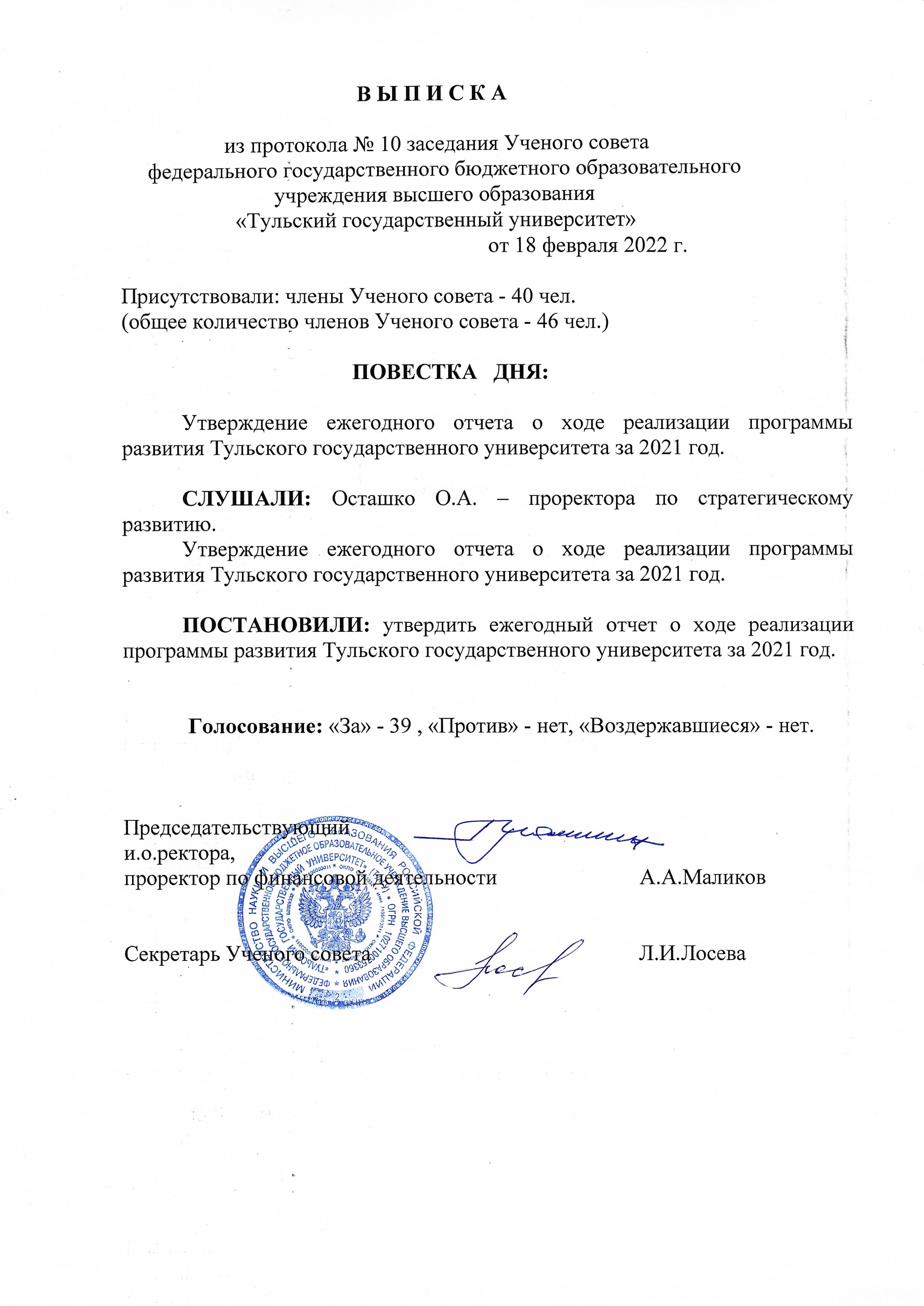 УТВЕРЖДАЮФедеральное государственное бюджетноеобразовательное учреждение высшего образования«Тульский государственный университет»И.о. ректора________________/А.О. Кравченко/ (подпись)                                                  (расшифровка)                                                          М.П.Ежегодный отчет о результатах реализации программы развития университета в рамках реализации программы стратегического академического лидерства «Приоритет-2030» рассмотрен на заседании Ученого совета 18.02.2022I Информация о результатах реализации программы развития университета в отчетном году	41 Информация по описанию достигнутых результатов по направлениям (политикам) и стратегическим проектам в отчетном периоде4	1.1 Образовательная политика	4	1.2  Научно-исследовательская политика и политика в области инноваций и коммерциализации разработок	5	1.3 Молодежная политика	6	1.4 Политика управления человеческим капиталом	8	1.5 Кампусная и инфраструктурная политика	9	1.6 Система управления университетом	9	1.7 Финансовая модель университета	10	1.8 Политика в области цифровой трансформации	10	1.9 Политика в области открытых данных	11	1.10 Стратегический проект «Перспективное вооружение – создание научно-инженерной среды разработок перспективных средств вооружений и военной техники»	11	1.11 Стратегический проект «БиоХимТех – создание междисциплинарной научно-инновационной экосистемы в сфере наук о жизни и окружающей среды в Тульской области»	13	1.12 Стратегический проект «Композит – новые композитные и функциональные материалы и технологии их обработки»	142 Информация о проблемах, выявленных при реализации программы развития университета по направлениям (политикам) и стратегическим проектам в отчетном периоде	163 Информация с описанием достигнутых результатов при реализации программы развития в части построения сетевого взаимодействия и кооперации с университетами и научными организациями, а также с организациями реального сектора экономики и выявленных при реализации проблемах. Описание вклада участников консорциумов в реализацию программы развития университета и реализацию стратегических проектов в отчетном году, включая информацию о проведении совместных научных исследований и созданию наукоемкой продукции и технологий, наращиванию кадрового потенциала сектора исследований и разработок, укреплению кадрового и научно-технологического потенциала организаций реального сектора экономики и социальной сферы	174 Информация с описанием достигнутых результатов при реализации программы развития в части обеспечения условий для формирования цифровых компетенций и навыков использования цифровых технологий у обучающихся, в том числе студентов ИТ-специальностей в отчетном году	205 Отчет о реализации проектов в рамках реализации программы развития университета в отчетном году	21II Отчеты о достижении значений показателей, необходимых для достижения результата предоставления гранта, и показателей эффективности реализации программ развития университета, запланированных в рамках реализации программ развития университета	55III Отчеты о расходах, источником финансового обеспечения которых является грант, и сведения о документах, подтверждающих привлечение получателем гранта внебюджетных средств	60Приложение А. Выписка из Протокола заседания Ученого совета ТулГУ (о рассмотрении Ежегодного отчета о результатах реализации программы развития университета в рамках реализации программы стратегического академического лидерства «Приоритет-2030»)	79№Наименование Стратегического проекта / ПолитикиНаименование реализованного проектаОписание проектаЦель проектаЗадачи проектаОсновные результаты, достигнутые в отчетном году1научная политикаПолучение охраняемых результатов интеллектуальной деятельностиДеятельность, направленная  на получение охраняемых результатов интеллектуальной деятельности, предусмотренных Гражданским кодексом Российской Федерации.Развитие системы мотивации и стимулирования научно-педагогических работников и обучающихся в коммерциализации результатов интеллектуальной деятельностиВыявление и поддержка  результатов научной деятельности научно-педагогических коллективов и обучающихся университетаПолучено 40 патентов. Получено 97 свидетельств на программное обеспечение и базы данных2научная политикаСоздание Стартап-студииСтартап-студия ТулГУ предназначена для создания в университете благоприятной среды, способствующей формированию междисциплинарных проектных команд, состоящих из студентов, аспирантов и молодых ученых ТулГУ, которые смогут заниматься коммерциализацией научно-технических разработок. В задачи Стартап-студии входит комплексное сопровождение (организационное, техническое, методологическое, консультационное) проектов от стадии идеи до выхода продукта на рынок. В ходе сопровождения проектной команды Стартап-студия проводит анализ компетенций участников и рекомендует образовательные программы для устранения разрывов по важным для реализации проекта направлениям. Стартап-студия проводит образовательные мероприятия, в ходе которых обучает команды проектной работе и предоставляет возможность заинтересованным стейкхолдерам представить проектным командам свои кейсы.Реализация научно-технического и кадрового потенциала университета, путем привлечения студентов, магистрантов, аспирантов и молодых ученых, к работе над реализацией научно-технических разработок, предпринимательских проектов и стартапов, актуальных для хозяйствующих субъектов, промышленных предприятий, а также государственных (федеральных, региональных и муниципальных) учреждений, ведущих деятельность на территории РФ.1. Формирование в университете благоприятной среды для развития технологического предпринимательства, в том числе студенческого.2. Разностороннее обучение талантливой молодежи ключевым аспектам бизнеса высоких технологий, проектного управления, использованию в практике работы новейших достижений в области науки, промышленности и предпринимательства. 3. Аккумуляция бизнес-идей, их упаковка в технологические, технические, информационные, экологические и социальные кейсы, востребованные предприятиями, инвесторами, научными партнерами университета. 4. Оказание комплексной организационной, информационной, методической и консультационной поддержки, направленной на развитие и продвижение технологических проектов и идей с высоким инновационным потенциалом, реализуемых студентами, магистрантами, аспирантами и молодыми учёными ТулГУ. 5. Популяризация инноваций в предпринимательстве, создание технологических стартапов на основе высокотехнологичных разработок. 6. Создание опорных площадок для реализации программ развития технологического предпринимательства на базе ТулГУ. 7. Обеспечение реализации прикладных научных исследований, направленных на решение проблем, стоящих перед регионом, через вывод технологий и продуктов на рынки.8. Развитие открытой научно-образовательной и инновационной среды для студентов, магистрантов, аспирантов и молодых учёных ТулГУ.1. Создана Стартап-студия ТулГУ в качестве подразделения университета на базе Центра реализации проектов и научно-технических разработок и Инновационного бизнес-инкубатора ТулГУ.
2. Проведена образовательная программа 7-го цикла Студенческого технологического предпринимательства для более чем 100 студентов, аспирантов и молодых ученых ТулГУ.
3. Разработан и утвержден Регламент защиты выпускных квалификационных работ в формате "Стартап как диплом".
4. Создана открытая научно-образовательная экосистема, стимулирующая обучающихся университета создавать стартапы на основе собственных разработок и кейсов заказчиков.3Композит – новые композитные и функциональные материалы и технологии их обработкиСоздание студенческой научно-исследовательской лаборатории «Ступени мастерства»Студенческая научно-исследовательская лаборатория «Ступени мастерства» является объединением на некоммерческой основе обучающихся всех уровней образования федерального государственного бюджетного образовательного учреждения высшего образования «Тульский государственный университет», а также старшеклассников центров образования г. Тулы, созданным для вовлечения молодежи в научно-исследовательскую работу с использованием образовательного и научного потенциала кафедры «Механика пластического формоизменения» ТулГУСовершенствование форм и методов организации научно-исследовательской работы обучающихся, вовлечение в научно-исследовательскую деятельность наиболее способных и инициативных школьников, студентов и аспирантовПроведение научных исследований; создание и развитие новых наукоемких технологий и конструкторских разработок на уровне изобретений; представление заявок и научных работ для участия в конкурсах: грантов, на соискание именных стипендий, премий и других форм материального поощрения; участие в работе научных конференций, олимпиад, семинаров различного статусаГрант ректора для поддержки молодых ученых;Грант ректора для поддержки магистрантов,1 публикация Scopus,5 публикаций ВАК, 9 публикаций РИНЦ,                  17 докладов на конференциях, 13 дипломов4научная политикаПрограмма академической внутрироссийской мобильности научно-педагогических работников Важной формой взаимодействия ТулГУ с  партнерами являются программы академической мобильности. Реализация данной программы в 2021 году проводилась совместно с Институтом органической химии им. Н.Д. Зелинского РАН (ИОХ РАН). ИОХ РАН является одним из крупнейших научных учреждений РФ, специализирующимся на фундаментальных исследованиях в области органической химии. Выбор такого партнера, в первую очередь, связан с наличием в ИОХ РАН уникального и современного оборудования, которое отсутствует не только в Тульском государственном университете, но и в других учебных и научных организациях Тульской области. Наряду с наличием уникального и современного оборудования, еще одним фактом, определяющим необходимость привлечения ИОХ РАН к проекту, является наличие в организации ученых и специалистов в области органической химии и катализа мирового уровня.Основной целью проекта является повышение качества образования и эффективности научных исследований, проводимых в ТулГУ Расширение партнерских связей ТулГУ с ведущими научными организациями Российской федерации; Повышение уровня компетенций в сфере профильной научной деятельности у сотрудников ТулГУ; Интеграция ученых ТулГУ в научное сообществоПроведены научные исследования по изучению морфологии гибридного материала после отжига при различной температуре в диапазоне от 100 до 1200°С методом сканирующей электронной микроскопии. Изучена адсорбирующая способность полученного материала по отношению к четвертичным аммониевым соединениям. Результаты выполнения стажировки использованы при подаче заявки на грант РНФ на тему «Создание новых антибактериальных препаратов и материалов на основе четвертичных аммонийных и кремнийорганических соединений»5научная политикаПрограмма академической внутрироссийской мобильности обучающихся Важной формой взаимодействия ТулГУ с  партнерами являются программы академической мобильности. Реализация данной программы в 2021 году проводилась совместно с Институтом органической химии им. Н.Д. Зелинского РАН (ИОХ РАН). ИОХ РАН является одним из крупнейших научных учреждений РФ, специализирующимся на фундаментальных исследованиях в области органической химии. Выбор такого партнера, в первую очередь, связан с наличием в ИОХ РАН уникального и современного оборудования, которое отсутствует не только в Тульском государственном университете, но и в других учебных и научных организациях Тульской области. Наряду с наличием уникального и современного оборудования, еще одним фактом, определяющим необходимость привлечения ИОХ РАН к проекту, является наличие в организации ученых и специалистов в области органической химии и катализа мирового уровня.Основной целью проекта является повышение качества образования и эффективности научных исследований, проводимых в ТулГУ Расширение партнерских связей ТулГУ с ведущими научными организациями Российской федерации; Формирование у обучающихся навыков межкультурного и межличностного общения; Интеграция молодых ученых ТулГУ в научное сообществоПроведены научные исследования по изучению морфологии гибридного материала после отжига при различной температуре в диапазоне от 100 до 1200°С методом сканирующей электронной микроскопии. 6Перспективное вооружение – создание научно-инженерной среды разработок перспективных средств вооружений и военной техникиПродвижение результатов научно-исследовательских и опытно-конструкторских работПопуляризация и продвижение результатов научно-исследовательских и опытно-конструкторских работ ТулГУ на федеральном и международном уровнях.Популяризация и продвижение результатов научно-исследовательских и опытно-конструкторских работ ТулГУ на федеральном и международном уровнях.Продвижение результатов научно-исследовательских и опытно-конструкторских работ в рамках не менее чем на 2 военных форумахПредставление результатов научно-исследовательских и опытно-конструкторских работ в рамках:
• XV Международного авиационно-космического салона «МАКС-2021»;
• Международного военно-технического форума «АРМИЯ-2021»;
• VIII Ежегодной национальной выставки «ВУЗПРОМЭКСПО-2021».7научная политикаЦелевая аспирантура ТулГУПрием на обучение в аспирантуру в пределах целевой квоты в интересах ТулГУ. Обязательным условием при заключении договора о целевом обучении является обязательство обучающегося трудоустроиться в ТулГУ по окончании обучения. ТулГУ оказывает аспиранту, обучающемуся на целевом месте материальную помощь. Развитие кадрового потенциала системы высшего образованияВоспроизводство научно-педагогических кадров в интересах университета, сохранение и развитие научных школна целевые места в интересах ТулГУ приняты 12 аспирантов8Перспективное вооружение – создание научно-инженерной среды разработок перспективных средств вооружений и военной техникиСоздание и модернизация ключевых узлов и модулей перспективных РСЗО семейства «Торнадо»Проведение фундаментальных научных исследований по направлениям, определяющим ключевые тактико-технические характеристики перспективных РСЗО (дальность, точность, скорость, поражающее действие и т. д.)Поддержка и интенсификация научных направлений, необходимых для укрепления обороноспособности и достижения национальных целей развития Российской Федерации, в том числе для опережающего развития Тульской области в качестве высокотехнологичного региона.Получение уникальных результатов фундаментальных и прикладных научных исследований по следующим направлениям:
- системы ориентации, навигации и управления движением объектов большого удлинения;
- перспективные боевые элементы кассетных боевых частей;
- комбинированные и многорежимные двигательные установки;
- научное обеспечение перспективных технологий производства и управления качеством РСЗО.• Модели и методики расчета функционирования основных узлов и модулей перспективных реактивных систем залпового огня, в том числе, воплощенных в виде четырех программно-вычислительных комплексов;
• Комплекс автоматизированного контроля толщины теплозащитного покрытия корпусов двигателей перспективных реактивных снарядов.9Перспективное вооружение – создание научно-инженерной среды разработок перспективных средств вооружений и военной техникиСоздание и модернизация ключевых узлов и модулей перспективных ЗРПК семейства «Панцирь».Проведение фундаментальных научных исследований по направлениям, определяющим ключевые тактико-технические характеристики перспективных ЗРПК (дальность, точность, скорость, поражающее действие и т. д.)Поддержка и интенсификация научных направлений, необходимых для укрепления обороноспособности и достижения национальных целей развития Российской Федерации, в том числе для опережающего развития Тульской области в качестве высокотехнологичного региона.Получение уникальных результатов фундаментальных и прикладных научных исследований по следующим направлениям:
- системы управления и наведения высокодинамичных объектов;
- аэродинамика и энергетика трансформируемых в полете управляемых средств поражения;
- комплексные испытания мехатронных модулей и других узлов высокоточного оружия.• Математические модели особых режимов функционирования высокоскоростных объектов перспективных аэродинамических схем;
• Трехстепенной малогабаритный стенд угловых перемещений для трассовых лабораторных исследований аппаратуры управления;
• Развитие теории и методов проектирования высокоточных приводов различного исполнения и назначения.10Перспективное вооружение – создание научно-инженерной среды разработок перспективных средств вооружений и военной техникиСоздание и модернизация ключевых узлов и модулей систем вооружения и военной техники различного назначенияПроведение фундаментальных научных исследований по направлениям, определяющим ключевые тактико-технические характеристики перспективных средств вооружения и военной техники различного назначенияПоддержка и интенсификация научных направлений, необходимых для укрепления обороноспособности и достижения национальных целей развития Российской Федерации, в том числе для опережающего развития Тульской области в качестве высокотехнологичного региона.Получение уникальных результатов для:
- комплексов вооружений легкобронированной техники (БМД, БМП, БТР);
- ударных и разведывательных БПЛА, в том числе и действующих в составе «роя»;
- технических средств обучения, в том числе специализированных учебно-тренировочных средств.1 Исследованы возможности и определены пути создания автоматического модульного гранатометного комплекса калибра 45-мм.
2 Разработана конструкторская документация на низкотемповую малокалиберную пушку.
3 Исследованы возможности и определены пути создания высокоточного вибрационного датчика.
4 Разработано программное обеспечение перспективной бесплатформенной инерциальной навигационной системы.11БиоХимТех – создание междисциплинарной научно-инновационной экосистемы в сфере наук о жизни и окружающей среды в Тульской областиБиоэлектрохимические системы - микробные топливные элементы и биосенсорные анализаторы для экологического мониторинга.Проект направлен на выявление закономерностей функционирования биокаталитических систем на
основе микроорганизмов, субклеточных структур и ферментов,
иммобилизованных на органических и неорганических материалах, в том числе
наноматериалах, которые позволят выбрать перспективные стратегии при
разработке биосенсоров и биотопливных элементов как на основе
микроорганизмов, так и на основе ферментов для решения задач экологической
и медицинской направленности.Изучение фундаментальных закономерностей функционирования
биокаталитических систем разного уровня организации на основе
микроорганизмов, субклеточных структур и ферментов с целью создания
биопрепаратов биосенсоров, биотопливных элементовформирование активных электропроводящих пленок на аноде на основе хитозана, модифицированного медиаторами электронного транспорта;
-повышение катодной проводимости путем модификации катода ферментами лакказами, полученными методами молекулярной биотехнологии, в сочетании с углеродными наноматериалами;
-применение углеродных наноматериалов различной структуры для повышения скорости электронного переноса в биоэлектрохимических системах;
-разработка и сравнительная характеристика оптических и амперометрических биосенсорных систем для экологического мониторинга при разных форматах проведения измерений;
-создание стабильных биопрепаратов с воспроизводимыми свойствами для
использования в биосенсорных анализаторах.Выявлены новые закономерности функционирования биоэлектрохимических систем со структурированной архитектурой нано/био интерфейсов - «электроды, модифицированные электропроводящими полимерами, медиаторами и/или углеродными наноматериалами - ферменты/субклеточные структуры/клетки микроорганизмов» для создания технологий в сфере альтернативной энергетики, занимающейся получением энергии на основе принципов живой природы – биотопливных элементов. Показана возможность использования биосовместимых редокс-активных полимеров на основе углеродных нанотрубок и модифицированных органических матриц на основе хитозана и бычьего сывороточного альбумина для создания высокочувствительного БПК биосенсора.12БиоХимТех – создание междисциплинарной научно-инновационной экосистемы в сфере наук о жизни и окружающей среды в Тульской областиБиомиметические структуры на основе кремнийорганических соединений и клеток микроорганизмов и ферментов.Проект направлен на разработку биомиметических стратегий иммобилизации ферментов и целых
клеток на углеродные материалы и в биосовместимые органические и
неорганические гидрогели, в том числе с применением наноматериалов, что
позволит получить эффективные и стабильные биокатализаторы для
экобиотехнологий, биосенсорных технологий, биотехнологий получения
биологически активных соединений и биомедицинских технологий. Будут получены
магнитоотделяемые биокатализаторы, в том числе на основе глюкооксидазы,
которые обладают значительным потенциалом при разработке технологий
терапии злокачественных опухолей.Создание биоматериалов на основе инкапсулированных ферментов и целых
клеток для разработки природоподобных технологий в экологии и медицине- получение стабильных биокатализаторов со структурой «клетка в защитной
оболочке» («искусственная спора») для биодеградации ксенобиотиков и
природных загрязнителей;
- создание гибридных материалов на основе глюкозооксидазы и наночастиц как
потенциальных агентов для терапии злокачественных опухолей;
- синтез и изучение структуры новых биокомпозитных материалов на основе
кремнийорганических соединений различного строения для создания сенсорных
элементов электрохимических датчиков.Определены основные аспекты влияния гидрофильных полимеров (полиэтиленгликоля и поливинилового спирта), как структуроуправляющих агентов, на архитектуру, морфологию и активность биокатализаторов, полученных путем иммобилизации метилотрофных дрожжей в органосиликатные матрицы в условиях золь-гель синтеза. Исследована возможность применения биогибридных материалов как биокатализаторов при разработке модельных биофильтров для очистки метанольных стоков. 13БиоХимТех – создание междисциплинарной научно-инновационной экосистемы в сфере наук о жизни и окружающей среды в Тульской областиГликолипидные биосурфактанты микроорганизмов и их биотехнологический потенциал Проект направлен на выделение и характеристику гликолипидных биосурфактантов
углеводородокисляющих бактерий как потенциальных компонентов
биопрепаратов для биовосстановления нефтезагрязненных территорий. Среди
выделенных будут выявлены соединения, обладающие антибактериальными
свойствами для дальнейшего применения в качестве антисептиков в
медицинской практике. Изучение перспектив использования ферментов и вторичных метаболитов
микроорганизмов - биосурфактантов при разработке биотехнологий
восстановления объектов окружающей среды, загрязненных
ксенобиотиками, и биомедицинских технологий. - выделение, характеристика и определение роли гликолипидных
биосурфактантов в процессах биодеградации углеводородов нефти;
- выявление возможностей и направлений практического применения
выделенных и охарактеризованных биосурфактантов (для повышения скорости
биодеградации углеводородов нефти, антисептиков в медицине и т. д.) Для бактерий-продуцентов трегалолипидных биосурфактантов рода Rhodococcus sp. проведено исследование продукции биологических поверхностно-активных веществ (биоПАВ). Установлены условия  (время роста, состав ростовой среды) при которых наблюдается наибольшее содержание биоПАВ в культуральной жидкости. Показано, что выделение биосурфактантов, продуцируемых исследуемым штаммом Rhodococcus, наиболее эффективно проводить из культуральной жидкости  этилацетатом или смесью хлороформ-метанол (3:1). 14БиоХимТех – создание междисциплинарной научно-инновационной экосистемы в сфере наук о жизни и окружающей среды в Тульской областиКатализ, синтез и получение новых материаловПроект направлен на разработку новых методов синтеза органических соединений с использованием
катализаторов на основе кластеров переходных металлов, требующих
минимального количества катализатора, для повышения эффективности их
возможного применения в промышленных масштабах. Среди синтезированных
азотсодержащих органических ионных соединений будут выявлены соединения-
лидеры, которые станут потенциальными агентами, рекомендуемыми для
применения в композициях гигиенических продуктов, в частности, в качестве
антисептических и дезинфицирующих средств.Разработка методов синтеза новых типов азотсодержащих органических
ионных соединений, обладающих выраженным антибактериальным и
противовирусным действием при низких концентрациях.- разработка новых методов синтеза, требующих минимального количества
катализатора для оптимизации критерия стоимость/эффективность, имеющего
принципиальное значения для применения в промышленных масштабах;
- синтез новых типов азотсодержащих органических ионных соединений,
обладающих выраженным антибактериальным и противовирусным действиями
при низких концентрациях.Разработан подходу к синтезу триспиридиниевых соединений на основе циануровой кислоты с дополнительными атомами кислорода в линейной части спейсера. Получены соединения с различной длиной алкильной цепи, включающей 8, 10 и 12 атомов углерода. Строение и чистота синтезированных соединений охарактеризованы комплексом физико-химических методов (ЯМР-спектроскопией; масс-спектрометрией высокого разрешения; ИК-спектроскопией). Продемонстрировано, что все вещества обладают активностью в отношении как грамположительных, так и грамотрицательных бактерий, а соединение-лидер, содержащее 10 атомов углерода в алкильном «хвосте», превосходит по активности коммерческие антисептики бензалкония хлорид и цетилпиридиния хлорид.15БиоХимТех – создание междисциплинарной научно-инновационной экосистемы в сфере наук о жизни и окружающей среды в Тульской областиРазработки в сфере экологической безопасности промышленно развитых регионов.Проект направлен на создание автоматизированной интеллектуальной системы экологического
мониторинга, которая позволит в реальном времени осуществлять сбор
информации, в том числе с использованием уникальных сенсоров
собственной разработки, о загрязнении атмосферного воздуха, водных объектов
вблизи промышленных предприятий, полигонов промышленных и коммунальных
отходов, жилых микрорайонов, прилегающих к предприятиям, а также
социально значимых объектов, что будет способствовать выполнению
показателя «Сокращение выбросов парниковых газов» Программы развития
Тульской области 2021 – 2026 гг. до 70 % относительно уровня 1990 года.
Будет создана автоматизированная интеллектуальная система прогнозирования
неблагоприятных экологических ситуаций и поддержки принятия управляющих
решений в краткосрочной и долгосрочной перспективах по обеспечению
экологической безопасности на территории Тульской области с возможностью ее
масштабирования на другие регионы с высоким уровнем экологических рисков.Развитие научных исследований в сфере экологической безопасности
промышленно развитых регионов и снижения рисков проявления
неблагоприятных экологических ситуаций на примере Тульской области,
занимающей пятое место в ЦФО по объему выбросов загрязняющих веществ
в атмосферный воздух от стационарных источников, с последующим
масштабированием на другие регионы.- автоматизированная интеллектуальная система экологического мониторинга;
- автоматизированная интеллектуальная система прогнозирования
неблагоприятных экологических ситуаций и поддержки принятия управляющих
решений в краткосрочной и долгосрочной перспективах по обеспечению
экологической безопасности.Разработана математическая модель прогнозирования неблагоприятной экологической ситуации на промышленно развитых территориях на основе данных, полученных с помощью автоматизированной интеллектуальной системы экологического мониторинга. Отличительной особенностью модели является применение в системе мониторинга загрязнения атмосферы в части ее функциональной возможности использования в области районирования территорий в зависимости от метеоусловий, которые формируются в пределах исследуемого промышленного региона. Матрица информационного потока описывает показатели текущего районирования, на ближайшую перспективу и в ретроспективе. Результаты районирования территорий могут найти свое применение при распределении техногенных нагрузок на атмосферный воздух промышленного региона. В результате матричного исполнения обрабатываемого информационного потока система мониторинга загрязнения атмосферного воздуха промышленного региона будет являться источником необходимой информации для экологически значимых управленческих решений, направленных на повышение качества атмосферного воздуха на различных уровнях управления.16Композит – новые композитные и функциональные материалы и технологии их обработки Технологии композиционных материалов на основе полимерных матриц.Создание новых рецептур пресс материалов на основе дискретных волокон и полимерных связующих для  деталей внутренней оснастки ракет и военной техники. Разработка рецептур неметаллических материалов на основе термопластичных полимеров и функциональных наполнителей методами экструзии, прессования и литья под давлением. Получение и исследование материалов и комплектующих для компонентов трубопроводов (арматуры, уплотнений), 3D печати. Обеспечение потребностей промышленности региона новыми композитными и функциональными материалами, обладающими существенными техническими и эксплуатационными преимуществами по сравнению с традиционными однородными материалами, создание научно-технологического центра разработок и системы подготовки целевых специалистов, способных реализовать полный цикл создания высокотехнологичной продукции для ИНТЦ «Композитная долина».Получение уникальных результатов фундаментальных и прикладных научных исследований по следующим направлениям:
- разработка рецептур композиционных материалов для переработки методами литья и прессования;
- разработка способа повышения адгезии на границе волокно-композит;
-разработка критериев надежной эксплуатации;
- изучение физико-химических превращений материала• Определены составы и рецептуры материалов для электротехнических коннекторов;
• Методы моделирования оснастки электротехнических коннекторов;17Композит – новые композитные и функциональные материалы и технологии их обработкиТехнологии керамических композитовРазработка керамических материалов баллистической защиты от пуль и осколков, керамических теплозащитных деталей ракетных двигателей, материалов для металлургии, получения силицированных графитов для торцевых уплотнений и подшипников скольжения. Обеспечение потребностей промышленности региона новыми композитными и функциональными материалами, обладающими существенными техническими и эксплуатационными преимуществами по сравнению с традиционными однородными материалами, создание научно-технологического центра разработок и системы подготовки целевых специалистов, способных реализовать полный цикл создания высокотехнологичной продукции для ИНТЦ «Композитная долина».Получение уникальных результатов для:
-изучения фазовых превращений в керамике для баллистической защиты;
- исследования высокотемпературных реакций в инертной среде.Проведено исследование применимости керамических композитов в механических уплотнениях18Композит – новые композитные и функциональные материалы и технологии их обработкиТехнологии и испытания материалов с контролируемой газпроницаемостью.Создание технологий новых типов углеродных и безасбестовых уплотнительных материалов на основе терморасширенного графита, дискретных волокон, эластомеров, термопластичных материалов и фторопластов. Разработка материалов с заданной газопроницаемостью, мембранных и фильтрующих материалов.Обеспечение потребностей промышленности региона новыми композитными и функциональными материалами, обладающими существенными техническими и эксплуатационными преимуществами по сравнению с традиционными однородными материалами, создание научно-технологического центра разработок и системы подготовки целевых специалистов, способных реализовать полный цикл создания высокотехнологичной продукции для ИНТЦ «Композитная долина».Получение уникальных результатов для:
-моделирование газопроницаемости в пористых полимерных и углеродных материалах;
- проведение экспериментальных исследований газопроницаемости;
- получение новых уплотнительных материалов;
- получение новых фильтров и мембран.1 Разработан стенд газопроницаемости
2 Проведено моделирование газопроницаемости углеродных материалов на основе терморасширенного графита
3 Проведено экспериментальное исследование газопроницаемости углеродных материалов на основе терморасширенного графита19Композит – новые композитные и функциональные материалы и технологии их обработкиТехнологии энергосберегающих материаловСоздание углеродных материалов для систем отопления и кондиционирования с повышенным уровнем энергосбережения и безопасности климата. Разработка углеродных компонентов топливных элементов и химических источников топлива.Обеспечение потребностей промышленности региона новыми композитными и функциональными материалами, обладающими существенными техническими и эксплуатационными преимуществами по сравнению с традиционными однородными материалами, создание научно-технологического центра разработок и системы подготовки целевых специалистов, способных реализовать полный цикл создания высокотехнологичной продукции для ИНТЦ «Композитная долина».Получение уникальных результатов для:
-создания новых систем отопления и кондиционирования на базе углеродных материалов;
- создания материалов для химических источников тока.На основе переданного оборудования развернута технологическая цепочка получения климатических панелей на основе терморасширенного графита20Композит – новые композитные и функциональные материалы и технологии их обработкиТехнологии электромеханической обработки и покрытияЭлектроэрозионная и электрохимическая обработка материалов. Нанесение покрытий и модификация поверхности с помощью электрофизического и плазменного воздействия.Обеспечение потребностей промышленности региона новыми композитными и функциональными материалами, обладающими существенными техническими и эксплуатационными преимуществами по сравнению с традиционными однородными материалами, создание научно-технологического центра разработок и системы подготовки целевых специалистов, способных реализовать полный цикл создания высокотехнологичной продукции для ИНТЦ «Композитная долина».Получение уникальных результатов для:
-технологий электрохимической и электроэрозионной обработки;
- химических и физических способов нанесения покрытий.Проработаны с заказчиком требуемые технологии покрытий для электротехнических изделий21научная политикаШкола развития научно-исследовательского потенциала «Ступени науки»Реализация проекта приурочена к празднованию 2021 года – Года науки и технологий (Указ Президента РФ № 812). 
Ключевые мероприятия проекта:
- Цикл тренингов "Исследуй. Представляй" - серия образовательных тренингов для начинающих молодых исследователей, направленных на получение участниками знаний по эффективному представлению результатов научно-исследовательской работы в различной форме (устный доклад с презентацией, постерный доклад, тезисы, статьи). В роли спикеров выступили ведущие ученые региона. 
- Межрегиональная научная сессия молодых исследователей - место практического применения полученных знаний для участников мероприятия Цикл тренингов "Исследуй. Представляй" с целью формирования навыков эффективного представления результатов научно-исследовательской работы. В рамках конференции проведен конкурс на лучшую научно-исследовательскую работу, в котором в роли экспертной комиссии приняли участие ученые Тульской области и представители промышленного, бизнес секторов региона. 
- Круглый стол "Наука региона. Диалог на равных": в ходе мероприятия участники проекта познакомились с актуальными направлениями исследований ведущих ученых региона, пообщались с представителями промышленного и бизнес секторов региона, представили идеи по развитию науки в регионе представителям исполнительной власти.Получение знаний и освоение навыков эффективного представления результатов научно-исследовательской работы обучающимися ВУЗов путем проведения образовательного курса семинаров и научной конференции для более 150 участников из разных регионов РФАктивизация научно-исследовательской деятельности и публикационной активности среди молодежи путем систематизированной подачи информации по представлению результатов научно-исследовательской работы и отработки полученных знаний практическиКоличество участников - 230,
мероприятий -  3,
публикаций - 35,
просмотров - 5200,
спикеров на семинарах - 7, 
Экспертов на конференции - 1022научная политикаПривлечение магистрантов, аспирантов к выполнению НИРТрудоустройство магистрантов и аспирантов на научные должности по основному месту работу для выполнения госзаданияСовершенствование научно-исследовательской деятельности молодых исследователей Привлечение магистрантов и аспирантов к проведению НИР по приоритетным научным направлениям в соответствии с СНТР в рамках тематик одобренных РАН, увеличение количества молодых исследователейВ 2021 году трудоустроены на должности научных сотрудников по основному месту работы 18 магистрантов, 4 аспиранта23научная политикаКонкурс грантов ректора для поддержки обучающихся по программам магистратурыГрант выделяется на проведение научных исследований по приоритетным направлениям СНТР в рамках выполняемой магистерской диссертации, конкурс проводится ежегодно. Участники конкурса грантов ректора ТулГУ для обучающихся по программам высшего образования – программам магистратуры должны соответствовать следующим критериям: - получать образование в году проведения Конкурса по программам высшего образования – программам магистратуры в ТулГУ на первом курсе, на любом направлении подготовки, на очной основе, за счет бюджетных ассигнований федерального бюджета или по целевому набору; - иметь гражданство Российской Федерации; - выполнять научно-методическую, научно-исследовательскую или опытно-конструкторскую работу под руководством работника из числа профессорско-преподавательского состава (далее - Научный руководитель) ТулГУ; - иметь достижения в научно-методической, научно-исследовательской или опытно-конструкторской сферах (публикации, патенты, гранты, участие в научных конференциях, победы в профильных конкурсах научно-исследовательских работ).Выявление и оказание поддержки молодым исследователям, обучающимся по программам высшего образования – программам магистратуры , и проявляющим способности к проведению научных исследований– оказание поддержки молодым исследователям, обучающимся по программам высшего образования – программам магистратуры, в проведении научно-исследовательской работы;
– повышение публикационной активности молодых исследователей, обучающихся по программам высшего образования – программам магистратуры;
– содействие в трудоустройстве и закреплении молодых исследователей в структурных подразделениях ТулГУ.Грант ректора получили 6 магистрантов. Объем финансирования составил 500 тысяч рублей24Композит – новые композитные и функциональные материалы и технологии их обработкиИнжиниринговый центрСоздание инжинирингового центра "Наукоемкие технологии в машиностроении"Создание в университете инфраструктуры для выполнения инжиниринговых услуг и опытно-конструкторских работ в области композитных материаловИнжиниринговый центр «Наукоемкие технологии в машиностроении» обеспечивать полный цикл операций от разработки рецептуры материала, проектирования 3D модели изделия по техническому заданию заказчика, проведения расчетов свойств материала до изготовления и испытания опытного образца изделияСоздано структурное подразделение "Инжиниринговый центр "Наукоемкие технологии в машиностроении", проведены ремонтные работы помещений центра, начат процесс оснащения высокотехнологичным оборудованием25образовательная политикаЗащита ВКР в формате «Стартап как диплом»Проведение защиты предпринимательского проекта, сформированного в ходе реализации программы студенческого технологического предпринимательства в формате «Стартап как диплом»Проработка алгоритма защиты ВКР в формате «Стартап как диплом»» с учётом регламентирующих документов Министерства науки и высшего образования и вуза с целью закрепления возможности защит студентами и магистрантами предпринимательских и социальных предпринимательских проектов, имеющих бизнес модель или находящихся в начальной стадии развития1. Согласование с подразделениями и кафедрами вуза регламента защиты ВКР.
2. Утверждение на Учёном Совете регламента1. Разработан и утвержден Регламент защиты выпускных квалификационных работ в формате «Стартап как диплом»
2. Проведена первая защита предпринимательского проекта в формате «Стартап как диплом»26БиоХимТех – создание междисциплинарной научно-инновационной экосистемы в сфере наук о жизни и окружающей среды в Тульской области, Композит – новые композитные и функциональные материалы и технологии их обработкиМолодежные лабораторииЛаборатории в рамках конкурса Минобрнауки России на создание в 2021 году новых лабораторий в рамках результата «Созданы новые лаборатории, в том числе под руководством молодых перспективных исследователей» национального проекта «Наука и университеты». Основным Развитие кадрового потенциала сектора научных исследований и разработокФормирование пула научных сотрудников для выполнения фундаментальных научных исследований,  развитие материально-технических условий осуществления научной деятельности, обновление приборной базыСозданы 4 молодежные лаборатории: Лаборатория биологически активных соединений и биокомпозитов; 
Лаборатория когнитивных технологий и симуляционных систем;
Лаборатория химии  композиционных и углеродных материалов;
Лаборатория экологической и медицинской биотехнологии;                            Сформирован штат из 51 сотрудника, в том числе: 46 научных сотрудников, 23 студента, 4 аспиранта. Средний возраст - 29 лет.  Отремонтированы помещения под лаборатории, закуплено новое современное оборудование№ПоказательМетодикаЕдиницаПлановые значения на отчетную датуФактически достигнутые значения на отчетную датуПРГ1Численность лиц, прошедших обучение по дополнительным профессиональным программам в университете, в том числе посредством онлайн-курсовЧисленность лиц, прошедших обучение по дополнительным профессиональным программам в университете, в том числе посредством онлайн-курсовЕдиница5400,0005533,000ПРГ2Общее количество реализованных проектов, в том числе с участием членов консорциума (консорциумов), по каждому из мероприятий программ развития, указанных в пункте 5 Правил проведения отбораСуммарное количество реализованных университетом в отчетном году проектов, 
в том числе с участием членов консорциума (консорциумов) в рамках реализации мероприятий программы развития университета, предусмотренных пунктом 5 Правил проведения отбора, результатом которых стало создание уникального результата, продукта, услуги, предусмотренных в программе развития университета, в том числе создание:
а) совместных подразделений (организаций), деятельность которых направлена 
на реализацию образовательной, научной и (или) инновационной деятельности;
б) результатов интеллектуальной деятельности и приравненных к ним продуктов, работ, услуг, которым предоставляется правовая охрана;
в) результатов инновационной деятельности, получивших патентную защиту 
в Российской Федерации и (или) за рубежом и (или) переданных по лицензионному соглашению российским или зарубежным организациям;
в) новых образовательных программ среднего профессионального образования, высшего и дополнительного профессионального образования в интересах научно-технологического развития Российской Федерации, субъектов Российской Федерации, отраслей экономики и социальной сферы, а также образовательных программ, получение образования по которым связано с формированием цифровых компетенций и навыков использования и освоения новых цифровых технологий;
г) программного обеспечения, баз данных, систем управления обучением и иных результатов интеллектуальной деятельности, обеспечивающих цифровую трансформацию университета;
д) фондов, краудсорсинговых и иных социально-ориентированных платформ, 
в том числе предусматривающих взаимодействие с работниками, обучающимися 
и выпускниками университета;
е) программ внутрироссийской и международной академической мобильности научно-педагогических работников и обучающихся.Единица26,00026,000№ПоказательЕдиницаПлановые значения на отчетную датуФактически достигнутые значения на отчетную датуР1_бОбъем НИОКР в расчете на одного научно-педагогического работникатыс. рублей176,786288,668Р1_бОбъем НИОКРтыс. рублей95500,000156833,2Р1_бОбъем средств, поступивших от выполнения творческих проектовтыс. рублей0,0000,000Р1_бДоля студентов, зачисленных на первый курс в отчетном году, на обучение по образовательным программам высшего образования по специальностям и направлениям подготовки высшего образования творческой направленности, устанавливаемым Министерством науки и высшего образования Российской Федерации2,9000,000Р1_бСредняя численность работников списочного состава (ППС, без внешних совместителей)чел.533,000526,900Р1_бСредняя численность работников списочного состава (НР, без внешних совместителей)чел.7,20016,400Р2_бДоля работников в возрасте до 39 лет в общей численности профессорско-преподавательского состава%26,32326,457Р2_бСредняя численность работников списочного состава (ППС, без внешних совместителей) до 39 летчел.140,300139,4Р2_бСредняя численность работников списочного состава (ППС, без внешних совместителей)чел.533,000526,900Р3_бДоля обучающихся по образовательным программам бакалавриата, специалитета, магистратуры по очной форме обучения получивших на бесплатной основе дополнительную квалификацию, в общей численности обучающихся по образовательным программам бакалавриата, специалитета, магистратуры по очной форме обучения%0,4930,501Р3_бКоличество обучающихся по очной форме обучения по образовательным программам бакалавриата, специалитета, магистратуры, получивших на бесплатной основе во время освоения образовательной программы более одной квалификации, подтвержденной соответствующим удостоверением и (или) сертификатом, в том числе путем освоения части образовательной программы при помощи онлайн-курсов с получением подтвержденного сертификатачел.50,00050,000Р3_бОбщая численность обучающихся по образовательным программам бакалавриата по очной форме обучениячел.5800,0005749,000Р3_бОбщая численность обучающихся по образовательным программам специалитета по очной форме обучениячел.3300,0003345,000Р3_бОбщая численность обучающихся по образовательным программам магистратуры по очной форме обучениячел.1050,000882,000Р4_бДоходы университета из средств от приносящей доход деятельности в расчете на одного НПРтыс. рублей1661,3851810,703Р4_бОбъем средств университета, поступивших за отчетный год от приносящей доход деятельноститыс. рублей897480,360983754,679Р4_бСредняя численность работников списочного состава (ППС, без внешних совместителей)чел.533,000526,900Р4_бСредняя численность работников списочного состава (НР, без внешних совместителей)чел.7,20016,400Р5_бКоличество обучающихся по образовательным программам среднего профессионального образования и (или) образовательным программам высшего образования, получение профессиональных компетенций по которым связано с формированием цифровых навыков использования и освоения новых цифровых технологий, в том числе по образовательным программам, разработанным с учетом рекомендуемых опорным образовательным центром по направлениям цифровой экономики к тиражированию актуализированным основным образовательным программам с цифровой составляющей (очная форма)чел.1500,0001525,000Р6_бОбъем затрат на научные исследования и разработки из собственных средств университета в расчете на одного НПРтыс. рублей2,7772,816Р6_бОбъем затрат на проведение научных исследований и разработок за счет собственных средств университета в отчетном году к численности НПР в отчетном годутыс. рублей1500,0001530,0Р6_бСредняя численность работников списочного состава (ППС, без внешних совместителей)чел.533,000526,900Р6_бСредняя численность работников списочного состава (НР, без внешних совместителей)чел.7,20016,400Наименование показателяКод строки 4Код направления расходования грантаСуммаСуммаНаименование показателяКод строки 4Код направления расходования грантаотчетный периоднарастающим итогом с начала года12345Остаток гранта на начало года, всего:01000,000,00в том числе:0110х0,000,00потребность в котором подтверждена0110х0,000,00подлежащий возврату в федеральный бюджет01200,000,00Поступило средств, всего:0200х0,000,00в том числе:0210х0,000,00из федерального бюджета0210х0,000,00возврат дебиторской задолженности прошлых лет0220х0,000,00из них:0,000,00возврат дебиторской задолженности прошлых лет,  решение об использовании  которой принято02210,000,00возврат дебиторской задолженности прошлых лет,  решение об использовании  которой не  принято02220,000,00иные доходы в форме штрафов и пеней по обязательствам, источником финансового обеспечения которых являлись средства гранта02300,000,00Выплаты по расходам, всего:503000,000,00в том числе:03101000,000,00выплаты персоналу, всего:03101000,000,00закупка работ и услуг, всего:03202000,000,00закупка непроизведенных активов, нематериальных активов, материальных запасов и основных средств, всего:03303000,000,00уплата налогов, сборов и иных платежей в бюджеты бюджетной системы Российской Федерации, всего:03408100,000,00иные выплаты, всего:03508200,000,00Возвращено в федеральный бюджет, всего:0400х0,000,00в том числе:0410х0,000,00израсходованных не по целевому назначению0410х0,000,00в результате применения штрафных санкций0420х0,000,00в сумме остатка гранта на начало года, потребность в которой не подтверждена04300,000,00в сумме возврата дебиторской задолженности прошлых лет, решение об использовании которой не принято04400,000,00Остаток гранта на конец отчетного периода (стр. 0100 + стр. 0200 - стр. 0300 - стр. 0400), всего:0500х0,000,00Остаток гранта на конец отчетного периода (стр. 0510 + стр. 0520), всего:0500 (1)0,000,00в том числе:0510х0,000,00требуется в направлении на те же цели0510х0,000,00подлежит возврату в федеральный бюджет0520х0,000,00Контрольная строка (нераспределенный между стр. 0510 и стр. 0520 остаток гранта на конец отчетного периода) (стр. 0500 - стр. 0500 (1))      хх0,000,00№ п/п№, датаКонтрагентКонтрагентПредмет договораСумма договора, руб.Платежное поручение, подтверждающее поступление денежных средств на лицевой (расчетный, текущий) счетПлатежное поручение, подтверждающее поступление денежных средств на лицевой (расчетный, текущий) счет№ п/п№, датаНаименованиеИННПредмет договораСумма договора, руб.№, датаСумма, руб.1322001, 01.11.2020ООО "НедраЭксепрт"7734384748Исследование и научное обоснование методики прогноза аэрогазодинамических процессов на территориях горных отводов ликвидированных угольных шахт 1 000 000,00№78, 23.04.2021800 000,002342001, 10.11.2020ООО "Малиновский комбинат железобетонных изделий"7103026211Математическое моделирование деформационно-прочностного расчета водоотводного лотка аэродромного покрытия новой конструкции типа ЛВК М Massiv и расчет конструкции с разработкой эскизов армирования239 000,00№280, 02.02.2021100 000,002342001, 10.11.2020ООО "Малиновский комбинат железобетонных изделий"7103026211Математическое моделирование деформационно-прочностного расчета водоотводного лотка аэродромного покрытия новой конструкции типа ЛВК М Massiv и расчет конструкции с разработкой эскизов армирования239 000,00№456, 17.02.202150 000,002342001, 10.11.2020ООО "Малиновский комбинат железобетонных изделий"7103026211Математическое моделирование деформационно-прочностного расчета водоотводного лотка аэродромного покрытия новой конструкции типа ЛВК М Massiv и расчет конструкции с разработкой эскизов армирования239 000,00№491, 25.02.202130 000,002342001, 10.11.2020ООО "Малиновский комбинат железобетонных изделий"7103026211Математическое моделирование деформационно-прочностного расчета водоотводного лотка аэродромного покрытия новой конструкции типа ЛВК М Massiv и расчет конструкции с разработкой эскизов армирования239 000,00№728, 15.03.202139 000,002342001, 10.11.2020ООО "Малиновский комбинат железобетонных изделий"7103026211Математическое моделирование деформационно-прочностного расчета водоотводного лотка аэродромного покрытия новой конструкции типа ЛВК М Massiv и расчет конструкции с разработкой эскизов армирования239 000,00№595, 03.03.202120 000,003342101, 25.01.2021ООО "Строительное проектирование"7107089614Разработка и внедрение в практику математических моделей расчета комбинированных железобетонных и  металлических конструкций с учетом нелинейной работы материала и повреждаемости в строительной отрасли1 200 000,00№30, 26.02.20211 200 000,004342101/1, 25.01.2021ООО "РостИнжПроект"6166117685Разработка метода геомеханического обоснования несущей способности обделок транспортных тоннелей с длительным сроком эксплуатации250 000,00№476, 30.11.2021250 000,005332101, 10.03.2021ООО "РКСервис"7111016922Разработка концепции наполнения офисного помещения по адресу: г. Нижний Новгород, ул. Генкиной, д. 31 по титулу «Создание Единого центра управления сетями филиала Нижновэнерго» 260 000,00№1541, 30.03.202178 000,005332101, 10.03.2021ООО "РКСервис"7111016922Разработка концепции наполнения офисного помещения по адресу: г. Нижний Новгород, ул. Генкиной, д. 31 по титулу «Создание Единого центра управления сетями филиала Нижновэнерго» 260 000,00№6439, 25.11.2021182 000,006332104, 01.07.2021ООО "СильверФлис"5048054892Исследование свойств коллоидных нанорастворов на ООО «СильверФлис50 000,00№17,18.08.202150 000,007332105, 02.08.2021Филиал ТОО «КУСА Халык»9909538635Исследование закономерностей взаимодействия частей инженерных сетей и коммуникаций гостинично-туристического комплекса, расположенного по адресу: Тульская область, Щекинский район, д. Ясная Поляна, 112 кварта Яснополянского лесничества, д 4200 000,00№144, 04.08.2021 200 000,008332106, 20.08.2021АО "Машзавод "Штамп"7105517367Исследование закономерностей взаимодействия строительных конструкций здания ВПЧ 9, расположенного по адресу: г Тула, Веневское шоссе, дом 499 980,00№3064, 06.09.202199 980,009332107, 20.08.2021АО "Машзавод "Штамп"7105517367Исследование закономерностей взаимодействия строительных конструкций цеха №19-20, расположенного по адресу: г Тула, Веневское шоссе, дом 499 980,00№3063, 06.09.202199 980,0010266/ОКР-20, 16.11.2020АО "КБП"7105514574Исследование влияния свойств материалов и волновых процессов на глубину проникания в преграду ударников большого удлинения1 500 000,0031618 от 29.12.2021750 000,0010266/ОКР-20, 16.11.2020АО "КБП"7105514574Исследование влияния свойств материалов и волновых процессов на глубину проникания в преграду ударников большого удлинения1 500 000,0031647 от 29.12.2021750 000,001195/121-2020, 16.03.2020АО "НПО "Прибор" имени С.С. Голембиовского"7726700943Исследование по созданию автоматического модульного гранатомета комплекса калибра 45-мм3 000 000,005489 от    06.07.20211 000 000,001195/121-2020, 16.03.2020АО "НПО "Прибор" имени С.С. Голембиовского"7726700943Исследование по созданию автоматического модульного гранатомета комплекса калибра 45-мм3 000 000,006178 от    04.08.2021500 000,0012№622001, 14.01.2020АО АК "Туламашзавод"7106002846Разработка комплекта КД и отработка конструктивных решений для создания дизеля (типа ТМЗ-650Д), адаптированного к работе в условиях Арктики при сверхнизких температурах окружающей среды до -60 С3 200 000,00№7039 от 30.06.20211 000 000,0012№622001, 14.01.2020АО АК "Туламашзавод"7106002846Разработка комплекта КД и отработка конструктивных решений для создания дизеля (типа ТМЗ-650Д), адаптированного к работе в условиях Арктики при сверхнизких температурах окружающей среды до -60 С3 200 000,00№6532 от 27.12.2021900 000,0013№692002, от 1.09.2021АО "НПО "СПЛАВ" им. А.Н.Ганичева"71055155987Комплексная оптимизация технологии производства корпусных деталей серийных образцов РС РСЗО различных калибров»,шифр «Вибрация»Этап 2 (2020-2021 годы)11 495 021,20,№12191 от 18.06.20215 495 021,2013№692002, от 1.09.2021АО "НПО "СПЛАВ" им. А.Н.Ганичева"71055155987Комплексная оптимизация технологии производства корпусных деталей серийных образцов РС РСЗО различных калибров»,шифр «Вибрация»Этап 2 (2020-2021 годы)11 495 021,20№ 620 от 19.01.2021500 000,0013№692002, от 1.09.2021АО "НПО "СПЛАВ" им. А.Н.Ганичева"71055155987Комплексная оптимизация технологии производства корпусных деталей серийных образцов РС РСЗО различных калибров»,шифр «Вибрация»Этап 2 (2020-2021 годы)11 495 021,20№24734 от 26.11.20213 000 000,0014№632101 от 01.04.2021ООО "ФОРА"7130501353Исследование уровня обеспечения единства измерений в производственной сфере на ООО «Фора-1350 000,00№308 от 29.04.2021175 000,0014№632101 от 01.04.2021ООО "ФОРА"7130501353Исследование уровня обеспечения единства измерений в производственной сфере на ООО «Фора-1350 000,00№ 380 от 03.06.2021175 000,0015№672101, 21.06.2021ООО"КРАН-СЕРВИС"7104006990Исследование напряженно-деформированного состояния рамы грузовой тележки мостового крана грузоподъемностью 100/20 тонн с поврежденными элементами металлоконструкции90 000,00№203 от 28.06.202190 000,0016505/011.4-2020,  29.12.2020АО "НПО "Прибор" имени С.С. Голембиовского"7726700943Разработка эскизной конструкторской документации на баллистическую установку и 40-мм комплекс "автоматическая пушка-выстрелы" повышенного могущества для оснащения перспективных боевых бронированных машин, зенитных комплексов Сухопутных войск и Береговых войск ВМФ5 000 000,003853 от   26.04.2021500 000,0016505/011.4-2020,  29.12.2020АО "НПО "Прибор" имени С.С. Голембиовского"7726700943Разработка эскизной конструкторской документации на баллистическую установку и 40-мм комплекс "автоматическая пушка-выстрелы" повышенного могущества для оснащения перспективных боевых бронированных машин, зенитных комплексов Сухопутных войск и Береговых войск ВМФ5 000 000,0059923 от   21.09.20212 000 000,0016505/011.4-2020,  29.12.2020АО "НПО "Прибор" имени С.С. Голембиовского"7726700943Разработка эскизной конструкторской документации на баллистическую установку и 40-мм комплекс "автоматическая пушка-выстрелы" повышенного могущества для оснащения перспективных боевых бронированных машин, зенитных комплексов Сухопутных войск и Береговых войск ВМФ5 000 000,0070639 от   30.12.20212 000 000,0017ДС/300, 16.11.2021Правительство Тульской области7100003223Развитие теории процессов формоизменения листовых заготовок со сложной схемой напряженно-деформированного состояния и неоднородными механическими свойствами430 000,00№ 210, от 23.11.2021430 000,0018ДС/305,  16.11.2021Правительство Тульской области7100003223Растительный покров Куликова поля и его динамика под действием природных и антропогенных факторов как основа для разработки подходов по сохранению и восстановлению ландшафтного и биологического разнообразия лесостепных регионов Европейской 532 000,00№215 от 23.11.2021532 000,0019ДС/268, 25.10.2021Правительство Тульской области7100003223Автоматическая биотехнология1 000 000,00№160  от 28.10.20211 000 000,0020ДС/304 , 16.11.2021Правительство Тульской области7100003223Развитие теории интенсификации лезвийной обработки на основе робастного управления кинематическими углами режущего клина482 000,00№ 214 от 23.11.2021482 000,0021ДС/307,  16.11.2021Правительство Тульской области7100003223Модельное обоснование области осуществления безызносной и малоизносной электроэрозионной обработки с использованием нано- и микросекундных импульсов напряжения350 000,00№ 217 от 23.11.2021350 000,0022ДС/260,  25.10.2021Правительство Тульской области7100003223Исследование особенностей и физических механизмов эволюции структурно-фазового состояния и механических свойств жаропрочных сплавов системы Ni-Co-Cr-(X)  при диффузионном обмене атомами внедрения с внешней средой500 000,00№ 152 от 25.10.2021500 000,0023ДС/267,  25.10.2021Правительство Тульской области7100003223Разработка программного обеспечения тренажерного стенда для обслуживающего персонала БМ-21 на базе технологий виртуальной реальности1 000 000,00№159  от 28.10.20211 000 000,0024362101, 22.09.2021ООО ГК Эльф"7107509788Исследование закономерностей влияния конструктивных параметров отопительных приборов на интенсивность теплоотдачи250 000,00№14230, 16.12.2021250 000,0025312101, 22.01.2021ООО «СервисМарин»7802882374Разработка моделей и методов снижения выбросов загрязняющих веществ в атмосферу в транспортной логистике морских и речных судов150 000,00№61, 04.02.202175 000,0025312101, 22.01.2021ООО «СервисМарин»7802882374Разработка моделей и методов снижения выбросов загрязняющих веществ в атмосферу в транспортной логистике морских и речных судов150 000,00№1085, 26.11.202175 000,0026312102, 20.07.2021ООО "Щекинская ГРЭС"7118506482Проведение исследования состояния и водного баланса объектов ООО "Щекинская ГРЭС"200 000,00№429400, 20.08.2021100 000,0026312102, 20.07.2021ООО "Щекинская ГРЭС"7118506482Проведение исследования состояния и водного баланса объектов ООО "Щекинская ГРЭС"200 000,00№429401, 20.08.2021100 000,0027245/2021/КО-1, 21.04.2021АО "ГосМКБ "Радуга" им. А.Я. Березняка"5010031470Исследование возможных путей реализации атак на глубокие нейронные сети в процессе их обучения на аппаратном и программного уровне. Шифр "АГНС-ТГУ"1 000 000,00№4682,   07.06.2021500 000,0027245/2021/КО-1, 21.04.2021АО "ГосМКБ "Радуга" им. А.Я. Березняка"5010031470Исследование возможных путей реализации атак на глубокие нейронные сети в процессе их обучения на аппаратном и программного уровне. Шифр "АГНС-ТГУ"1 000 000,00№10019, 17.12.2021500 000,0028ДС/303, 16.11.2021Правительство Тульской области7100003223Разработка технологии интеграции и интеллектуального анализа гетерогенных данных методом многомерного концептуального моделирования380 000,00№213, 23.11.2021380 000,0029ДС/306, 16.11.2021Правительство Тульской области7100003223Классические теоретико-числовые сетки и методы интерполяции и аппроксимации функций многих переменных и их приложения в механике430 000,00№216, 23.11.2021430 000,0030ДС/283, 25.10.2021Правительство Тульской области7100003223Разработка автоматизированной геоинформационной системы моделирования загрязнения водных объектов стоками промышленных предприятий (на примере реализации в Тульской области)500 000,00№173, 28.10.2021500 000,0031ДС/284, 25.10.2021Правительство Тульской области7100003223Разработка теории деформирования пространственных конструкций из нелинейных композитных материалов, работающих совместно с многослойным основанием, с учетом разрушения400 000,00№174, 28.10.2021400 000,0032ДС/285, 25.10.2021Правительство Тульской области7100003223Повышение ресурса работы гидроструйного инструмента на основе эпиламирования проточной части струеформирующих устройств300 000,00№175, 28.10.2021300 000,0033ДС/288, 25.10.2021Правительство Тульской области7100003223Повышение эффективности работы КОС п. Косая Гора на основе биологической и физико-химической очистки сточных вод300 000,00№178, 28.10.2021300 000,0034ДС/289, 25.10.2021Правительство Тульской области7100003223Организация и проведение научно-практической конференции "К 80-летию обороны Тулы: события и герои"200 000,00№179, 28.10.2021200 000,0035111901, 11.09.2019АО "НПО "СПЛАВ" им. А.Н. Ганичева"7105515987Шифр "Завеса-ТГУ"3 500 000,005419, 23.03.20212 000 000,0036112002, 10.06.2020АО "НПО "СПЛАВ" им. А.Н. Ганичева"7105515987Создание программно-аналитического комплекса расчета функционирования артиллерийских гильз при высоких давления4 100 000,0025824, 14.12.20211 987 000,00375603/2020/28, 01.06.2020АО "НПО "СПЛАВ" им. А.Н. Ганичева"7105515987Шифр "МАРС-Фугас"5 000 000,0024729, 26.11.20212 500 000,0038112101, 13.05.2021АО "НПО "СПЛАВ" им. А.Н. Ганичева"7105515987Шифр "Вепрь-ТС"2 000 000,0024914, 30.11.20212 000 000,00395603/2020/26, 1.06.2020АО "НПО "СПЛАВ" им. А.Н. Ганичева"7105515987Шифр "МАРС-Качка"3 980 000,0024888, 30.11.20212 000 000,00405603/2020/27-02, 1.06.2020АО "НПО "СПЛАВ" им. А.Н. Ганичева"7105515987Шифр "МАРС-ДУ"11 000 000,0012818, 29.06.20213 000 000,00405603/2020/27-02, 1.06.2020АО "НПО "СПЛАВ" им. А.Н. Ганичева"7105515987Шифр "МАРС-ДУ"11 000 000,0024728, 26.11.20213 000 000,0041152004,    2.11.2021АО "НПО "СПЛАВ" им. А.Н. Ганичева"7105515987Шифр "Гарпун-ВНП"2 000 000,0024730, 26.11.20211 000 000,0041152004,    2.11.2021АО "НПО "СПЛАВ" им. А.Н. Ганичева"7105515987Шифр "Гарпун-ВНП"2 000 000,0010254, 25.05.20211 000 000,0042152101,    16.02.2021АО "НПО "СПЛАВ" им. А.Н. Ганичева"7105515987Шифр "Вепрь-ТС"1 000 000,0020978, 13.10.20211 000 000,0043152103,    8.07.2021АО "НПО "СПЛАВ" им. А.Н. Ганичева"7105515987Шифр "Пенал-Т"990 000,0024716, 26.11.2021990 000,00445603/2021/37-10, 23.08.2021АО "НПО "СПЛАВ" им. А.Н. Ганичева"7105515987Шифр "Марс-П"1 000 000,0024704,26.11.20211 000 000,0045254/ОКР-20, 24.08.2020АО "КБП"7105514574Газодинамический расчет работы метательного заряда и определение волновых процессов, возникающих при неравномерном воспламенении заряда по длине гильзы, Шифр «Эпоха-Воспламенение»2 200 000,0031621, 29.12.2021600 000,0046253/ОКР-20, 24.08.2020АО "КБП"7105514574Прогнозирование возникновения эффекта эрозии в зарядах ДУ.  Шифр «Булат-Горение»2 100 000,0031624, 29.12.2021600 000,0047247/ОКР-20,     30.06.2020АО "КБП"7105514574Разработка методологии расчета аэродинамического нагрева для высокоскоростной бикалиберной ЗУР 57Э6М-Е на основе создания комплексных математических моделей, методик и программного обеспечения790 000,0020424, 6.09.2021790 000,0048132001, 10.06.2020ФГУП "РФЯЦ-ВНИИЭФ"5254001230Разработка программного обеспечения БИНС. Шифр ""Полиэтилен - ЭФ - БИНС-1 - ПО"1 000 000,0090291, 12.04.2021400 000,0048132001, 10.06.2020ФГУП "РФЯЦ-ВНИИЭФ"5254001230Разработка программного обеспечения БИНС. Шифр ""Полиэтилен - ЭФ - БИНС-1 - ПО"1 000 000,0090532, 27.07.2021100 000,0049132101, 23.03.2021ФГУП "РФЯЦ-ВНИИТФ им. академика Е.И. Забабахина"7423000572Исследование возможности создания вибрационного датчика на базе чувствительного элемента Р812-Л127. Разработка методик настройки чувствительного элемента Р812-Л127"700 000,009886, 2.06.2021210 000,0049132101, 23.03.2021ФГУП "РФЯЦ-ВНИИТФ им. академика Е.И. Забабахина"7423000572Исследование возможности создания вибрационного датчика на базе чувствительного элемента Р812-Л127. Разработка методик настройки чувствительного элемента Р812-Л127"700 000,0020737, 28.1.2021490 000,0050182103, 17.08.2021АО "НПО "СПЛАВ" им. А.Н. Ганичева"7105515987Создание и внедрение комплекса автоматизированного контроля толщины теплозащитного покрытия корпусов двигателей реактивных снарядов. Шифр "Автоматизация"3 200 000,0019906, 24.09.2021800 000,0050182103, 17.08.2021АО "НПО "СПЛАВ" им. А.Н. Ганичева"7105515987Создание и внедрение комплекса автоматизированного контроля толщины теплозащитного покрытия корпусов двигателей реактивных снарядов. Шифр "Автоматизация"3 200 000,0024171, 19.11.2021800 000,0051182102, 21.09.2021АО "КБП"7105514574Настройка аппаратного и программного обеспечения и техническое сопровождение стенда 3СТ при проведении серии экспериментальных работ по проверке совместного функционирования480 000,0027373, 22.11.2021480 000,00521122101,                  11.05.2021АО "Тулэнергоремонт"7107067410Определение требуемого уровня надёжности обеспечения резервирования возбуждения генераторов электрической энергии для тепловых электростанций400 000,00821, 1.07.2021200 000,00521122101,                  11.05.2021АО "Тулэнергоремонт"7107067410Определение требуемого уровня надёжности обеспечения резервирования возбуждения генераторов электрической энергии для тепловых электростанций400 000,00573, 20.12.2021200 000,0053902101, 10.10.2021Автономная некоммерческая организация "Научно-образовательный центр инновационной медицины "Фарма 2030"5079014875Оценка кардиориска и стресса с использованием Системы Интегрального Мониторинга "Симона 111"2 000 000,00273, 14.10.20212 000 000,0054132102, 01.11.2021АО "Восход"-Калужский радиоламповый завод4026000108Разработка малогабаритного одноосного волнового твердотельного гироскопа с металлическим резонатором2 000 000,007915, 19.11.2021800 000,0055212101, 01.06.2021ООО "СОЭЗ"7107089766Исследование режимов работы дробильно-фрезерных машин в условиях неоднородности разрушаемой породы450 000,00№1439, 24.06.202190 000,00565-032C903, 10.12.2021АО "Галургия"5904001952Разработка геомеханической модели и имитационное моделирование напряженно-деформированного состояния железобетонной крепи с податливым слоем, расположенной на участках сопряжений в стволе № 2 Усть-Яйвинского рудника ПАО "Уралкалий"1 480 000,00№3627, 28.12.2021740 000,00575-031C92, 10.12.2021АО "Галургия"5904001952Разработка геомеханической модели и имитационное моделирование напряженно-деформированного состояния железобетонной крепи с податливым слоем, расположенной на участках сопряжений в стволе № 1 рудника БКПРУ-3,ПАО "Уральский"1 480 000,00№3522, 21.12.2021740 000,0058ДС/301, 16.11.2021Правительство Тульской области7100003223Модель деформирования и разрушения слоистого композита434 000,00211, 23.11.2021434 000,0059ДС/302, 16.11.2021Правительство Тульской области7100003223Методы и средства автоматической оптимальной адаптации последовательных алгоритмов для исполнения в гетерогенных вычислительных системах500 000,00212, 23.11.2021500 000,0060ДС/299, 16.11.2021Правительство Тульской области7100003223Разработка методики и программно-вычислительного комплекса для качественной и количественной оценки риска повреждения здоровья населения региона, обусловленного техногенным загрязнением атмосферного воздуха на основе разработанного ПВК250 000,00209, 23.11.2021250 000,0061ДС/286, 25.10.2021Правительство Тульской области7100003223Разработка протокола верхнего уровня для организации связи в беспроводных децентрализованных сетях передачи данных300 000,00176, 28.10.2021300 000,0062ДС/278, 25.10.2021Правительство Тульской области7100003223Всероссийская научно-техническая конференция "Интеллектуальные и информационные системы" (Интеллект-2021)200 000,00168, 28.10.2021200 000,0063ДС/257, 25.10.2021Правительство Тульской области7100003223Повышение аттрактивности малых городов Тульской области как объекта туризма300 000,00149, 28.10.2021300 000,0064ДС/264, 25.10.2021Правительство Тульской области7100003223Разработка датчика угла крена на базе волнового твердотельного гироскопа500 000,00156, 28.10.2021500 000,0065ДС/256, 25.10.2021Правительство Тульской области7100003223Повышение точности и быстродействия определения координат и скоростей высокоманевренных подвижных объектов по сигналам СРНС300 000,00148, 28.10.2021300 000,0066Грант ТО/НИРКомитет Тульской области по науке и инноватике7100003223Соглашение о предоставлении гранта в форме субсидии, задание на выполнение НИР2 595 000,00№ 17633, 26.10.20212 595 000,00ИТОГО94 666 981,2067 333 981,20№ п/пНазвание, реквизиты регистра управленческого (бухгалтерского) учетаСумма, руб.№, дата1Договор на проведение научно-исследовательских работ по гранту ректора для поддержки молодых ученых 200 000,00№ 8900ГРР от 01.03.20212Договор на проведение научно-исследовательских работ по гранту ректора для поддержки молодых ученых 200 000,00№ 8899 от 01.03.20213Договор на проведение научно-исследовательских работ по гранту ректора для поддержки молодых ученых 200 000,00№ 8901 от 01.03.20214Договор на проведение научно-исследовательских работ по гранту ректора для поддержки молодых ученых 200 000,00№ 8902 от 01.03.20215Договор на проведение научно-исследовательских работ по гранту ректора для поддержки молодых ученых 200 000,00№ 8898 от 01.03.20216Договор на проведение научно-исследовательских работ по гранту ректора  ТулГУ для обучающихся по образовательным программам высшего образования - программам магистратуры 100 000,00№ 8925ГРР_М7Договор на проведение научно-исследовательских работ по гранту ректора  ТулГУ для обучающихся по образовательным программам высшего образования - программам магистратуры 100 000,00№ 8924ГРР_М8Договор на проведение научно-исследовательских работ по гранту ректора  ТулГУ для обучающихся по образовательным программам высшего образования - программам магистратуры 100 000,00№ 8922ГРР_М9Договор на проведение научно-исследовательских работ по гранту ректора  ТулГУ для обучающихся по образовательным программам высшего образования - программам магистратуры 100 000,00№ 8921ГРР_М10Договор на проведение научно-исследовательских работ по гранту ректора  ТулГУ для обучающихся по образовательным программам высшего образования - программам магистратуры 100 000,00№ 8923ГРР_М11Распоряжение проректора по НР Воротилина МС от 30.12.2021 № 19530 000,00приказ ТулГУ № 2491 от 17.12.2021Итого:Итого:1 530 000,00–